Приложение №1 к Положению об обработке и защите персональных данных клиентов, 
проживающих в гостинице «Университетская»Приложение №1 к Положению об обработке и защите персональных данных клиентов, 
проживающих в гостинице «Университетская»Приложение №1 к Положению об обработке и защите персональных данных клиентов, 
проживающих в гостинице «Университетская»Приложение №1 к Положению об обработке и защите персональных данных клиентов, 
проживающих в гостинице «Университетская»Приложение №1 к Положению об обработке и защите персональных данных клиентов, 
проживающих в гостинице «Университетская»Приложение №1 к Положению об обработке и защите персональных данных клиентов, 
проживающих в гостинице «Университетская»Приложение №1 к Положению об обработке и защите персональных данных клиентов, 
проживающих в гостинице «Университетская»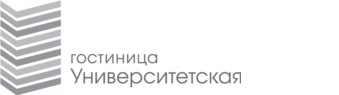 АНО "Паломнический центр"119192, Москва, вн.тер.г. муниципальный округ Раменки, Мичуринский пр-т, д.8, стр.1,ИНН 7705257424www.uhtl.ru, reserve@uhtl.ru+7 (495) 363-35-87,  +7 (499) 147-67-75АНО "Паломнический центр"119192, Москва, вн.тер.г. муниципальный округ Раменки, Мичуринский пр-т, д.8, стр.1,ИНН 7705257424www.uhtl.ru, reserve@uhtl.ru+7 (495) 363-35-87,  +7 (499) 147-67-75АНО "Паломнический центр"119192, Москва, вн.тер.г. муниципальный округ Раменки, Мичуринский пр-т, д.8, стр.1,ИНН 7705257424www.uhtl.ru, reserve@uhtl.ru+7 (495) 363-35-87,  +7 (499) 147-67-75АНО "Паломнический центр"119192, Москва, вн.тер.г. муниципальный округ Раменки, Мичуринский пр-т, д.8, стр.1,ИНН 7705257424www.uhtl.ru, reserve@uhtl.ru+7 (495) 363-35-87,  +7 (499) 147-67-75АНО "Паломнический центр"119192, Москва, вн.тер.г. муниципальный округ Раменки, Мичуринский пр-т, д.8, стр.1,ИНН 7705257424www.uhtl.ru, reserve@uhtl.ru+7 (495) 363-35-87,  +7 (499) 147-67-75АНО "Паломнический центр"119192, Москва, вн.тер.г. муниципальный округ Раменки, Мичуринский пр-т, д.8, стр.1,ИНН 7705257424www.uhtl.ru, reserve@uhtl.ru+7 (495) 363-35-87,  +7 (499) 147-67-75АНО "Паломнический центр"119192, Москва, вн.тер.г. муниципальный округ Раменки, Мичуринский пр-т, д.8, стр.1,ИНН 7705257424www.uhtl.ru, reserve@uhtl.ru+7 (495) 363-35-87,  +7 (499) 147-67-75РЕГИСТРАЦИОННАЯ КАРТОЧКА ГОСТЯREGISTRATION CARDРЕГИСТРАЦИОННАЯ КАРТОЧКА ГОСТЯREGISTRATION CARDРЕГИСТРАЦИОННАЯ КАРТОЧКА ГОСТЯREGISTRATION CARDРЕГИСТРАЦИОННАЯ КАРТОЧКА ГОСТЯREGISTRATION CARDРЕГИСТРАЦИОННАЯ КАРТОЧКА ГОСТЯREGISTRATION CARDРЕГИСТРАЦИОННАЯ КАРТОЧКА ГОСТЯREGISTRATION CARDРЕГИСТРАЦИОННАЯ КАРТОЧКА ГОСТЯREGISTRATION CARDРЕГИСТРАЦИОННАЯ КАРТОЧКА ГОСТЯREGISTRATION CARDРЕГИСТРАЦИОННАЯ КАРТОЧКА ГОСТЯREGISTRATION CARDРЕГИСТРАЦИОННАЯ КАРТОЧКА ГОСТЯREGISTRATION CARDРЕГИСТРАЦИОННАЯ КАРТОЧКА ГОСТЯREGISTRATION CARDРЕГИСТРАЦИОННАЯ КАРТОЧКА ГОСТЯREGISTRATION CARDРЕГИСТРАЦИОННАЯ КАРТОЧКА ГОСТЯREGISTRATION CARDРЕГИСТРАЦИОННАЯ КАРТОЧКА ГОСТЯREGISTRATION CARDРЕГИСТРАЦИОННАЯ КАРТОЧКА ГОСТЯREGISTRATION CARDРЕГИСТРАЦИОННАЯ КАРТОЧКА ГОСТЯREGISTRATION CARDРЕГИСТРАЦИОННАЯ КАРТОЧКА ГОСТЯREGISTRATION CARDРЕГИСТРАЦИОННАЯ КАРТОЧКА ГОСТЯREGISTRATION CARDРЕГИСТРАЦИОННАЯ КАРТОЧКА ГОСТЯREGISTRATION CARDРЕГИСТРАЦИОННАЯ КАРТОЧКА ГОСТЯREGISTRATION CARDРЕГИСТРАЦИОННАЯ КАРТОЧКА ГОСТЯREGISTRATION CARDРЕГИСТРАЦИОННАЯ КАРТОЧКА ГОСТЯREGISTRATION CARDРЕГИСТРАЦИОННАЯ КАРТОЧКА ГОСТЯREGISTRATION CARDРЕГИСТРАЦИОННАЯ КАРТОЧКА ГОСТЯREGISTRATION CARDРЕГИСТРАЦИОННАЯ КАРТОЧКА ГОСТЯREGISTRATION CARDРЕГИСТРАЦИОННАЯ КАРТОЧКА ГОСТЯREGISTRATION CARDФамилияSurnameФамилияSurnameФамилияSurnameФамилияSurnameИмя ОтчествоFirst NameИмя ОтчествоFirst NameИмя ОтчествоFirst NameИмя ОтчествоFirst NameИмя ОтчествоFirst NameДата РожденияDate of birthДата РожденияDate of birthДата РожденияDate of birthДата РожденияDate of birthДата РожденияDate of birthДата РожденияDate of birthДата РожденияDate of birthДата РожденияDate of birthГражданствоNationality ГражданствоNationality ГражданствоNationality ГражданствоNationality ГражданствоNationality ПаспортPassportПаспортPassportПаспортPassportПаспортPassportВыданPlace and date of issueВыданPlace and date of issueВыданPlace and date of issueАдресAddressАдресAddressАдресAddressТелефонTelephone numberТелефонTelephone numberТелефонTelephone numberТелефонTelephone numberТелефонTelephone numberТелефонTelephone numberТелефонTelephone numberТелефонTelephone numberТелефонTelephone numberE-mailE-mailВремя заезда 14:00, время выезда 12:00. С публичной офертой о заключении договора об оказании гостиничных услуг, правилами предоставления гостиничных услуг и проживания в гостинице, с положением об обработке и защите персональных данных клиентов, проживающих в гостинице, с правилами пожарной безопасности и правилами пользования электробытовыми приборами ознакомлен.Даю согласие на обработку своих персональных данных.Гостиница не несет ответственности за вещи, оставленные без присмотра.К оплате принимаются российские рубли.При оплате банковской картой конвертация валюты в рубли происходит по курсу банка.Check-in 14:00, check-out 12:00I have read and understood hotel policy and accommodation rules. I have read and understood fire safety rules.I agree to the processing of my personal data.The Hotel accepts no liability and shall not be responsible for any loss or damage of personal belongings.Payment currency is Russian Roubles.If paid by bank card currency conversion is done at the current Bank rate.Время заезда 14:00, время выезда 12:00. С публичной офертой о заключении договора об оказании гостиничных услуг, правилами предоставления гостиничных услуг и проживания в гостинице, с положением об обработке и защите персональных данных клиентов, проживающих в гостинице, с правилами пожарной безопасности и правилами пользования электробытовыми приборами ознакомлен.Даю согласие на обработку своих персональных данных.Гостиница не несет ответственности за вещи, оставленные без присмотра.К оплате принимаются российские рубли.При оплате банковской картой конвертация валюты в рубли происходит по курсу банка.Check-in 14:00, check-out 12:00I have read and understood hotel policy and accommodation rules. I have read and understood fire safety rules.I agree to the processing of my personal data.The Hotel accepts no liability and shall not be responsible for any loss or damage of personal belongings.Payment currency is Russian Roubles.If paid by bank card currency conversion is done at the current Bank rate.Время заезда 14:00, время выезда 12:00. С публичной офертой о заключении договора об оказании гостиничных услуг, правилами предоставления гостиничных услуг и проживания в гостинице, с положением об обработке и защите персональных данных клиентов, проживающих в гостинице, с правилами пожарной безопасности и правилами пользования электробытовыми приборами ознакомлен.Даю согласие на обработку своих персональных данных.Гостиница не несет ответственности за вещи, оставленные без присмотра.К оплате принимаются российские рубли.При оплате банковской картой конвертация валюты в рубли происходит по курсу банка.Check-in 14:00, check-out 12:00I have read and understood hotel policy and accommodation rules. I have read and understood fire safety rules.I agree to the processing of my personal data.The Hotel accepts no liability and shall not be responsible for any loss or damage of personal belongings.Payment currency is Russian Roubles.If paid by bank card currency conversion is done at the current Bank rate.Время заезда 14:00, время выезда 12:00. С публичной офертой о заключении договора об оказании гостиничных услуг, правилами предоставления гостиничных услуг и проживания в гостинице, с положением об обработке и защите персональных данных клиентов, проживающих в гостинице, с правилами пожарной безопасности и правилами пользования электробытовыми приборами ознакомлен.Даю согласие на обработку своих персональных данных.Гостиница не несет ответственности за вещи, оставленные без присмотра.К оплате принимаются российские рубли.При оплате банковской картой конвертация валюты в рубли происходит по курсу банка.Check-in 14:00, check-out 12:00I have read and understood hotel policy and accommodation rules. I have read and understood fire safety rules.I agree to the processing of my personal data.The Hotel accepts no liability and shall not be responsible for any loss or damage of personal belongings.Payment currency is Russian Roubles.If paid by bank card currency conversion is done at the current Bank rate.Время заезда 14:00, время выезда 12:00. С публичной офертой о заключении договора об оказании гостиничных услуг, правилами предоставления гостиничных услуг и проживания в гостинице, с положением об обработке и защите персональных данных клиентов, проживающих в гостинице, с правилами пожарной безопасности и правилами пользования электробытовыми приборами ознакомлен.Даю согласие на обработку своих персональных данных.Гостиница не несет ответственности за вещи, оставленные без присмотра.К оплате принимаются российские рубли.При оплате банковской картой конвертация валюты в рубли происходит по курсу банка.Check-in 14:00, check-out 12:00I have read and understood hotel policy and accommodation rules. I have read and understood fire safety rules.I agree to the processing of my personal data.The Hotel accepts no liability and shall not be responsible for any loss or damage of personal belongings.Payment currency is Russian Roubles.If paid by bank card currency conversion is done at the current Bank rate.Время заезда 14:00, время выезда 12:00. С публичной офертой о заключении договора об оказании гостиничных услуг, правилами предоставления гостиничных услуг и проживания в гостинице, с положением об обработке и защите персональных данных клиентов, проживающих в гостинице, с правилами пожарной безопасности и правилами пользования электробытовыми приборами ознакомлен.Даю согласие на обработку своих персональных данных.Гостиница не несет ответственности за вещи, оставленные без присмотра.К оплате принимаются российские рубли.При оплате банковской картой конвертация валюты в рубли происходит по курсу банка.Check-in 14:00, check-out 12:00I have read and understood hotel policy and accommodation rules. I have read and understood fire safety rules.I agree to the processing of my personal data.The Hotel accepts no liability and shall not be responsible for any loss or damage of personal belongings.Payment currency is Russian Roubles.If paid by bank card currency conversion is done at the current Bank rate.Время заезда 14:00, время выезда 12:00. С публичной офертой о заключении договора об оказании гостиничных услуг, правилами предоставления гостиничных услуг и проживания в гостинице, с положением об обработке и защите персональных данных клиентов, проживающих в гостинице, с правилами пожарной безопасности и правилами пользования электробытовыми приборами ознакомлен.Даю согласие на обработку своих персональных данных.Гостиница не несет ответственности за вещи, оставленные без присмотра.К оплате принимаются российские рубли.При оплате банковской картой конвертация валюты в рубли происходит по курсу банка.Check-in 14:00, check-out 12:00I have read and understood hotel policy and accommodation rules. I have read and understood fire safety rules.I agree to the processing of my personal data.The Hotel accepts no liability and shall not be responsible for any loss or damage of personal belongings.Payment currency is Russian Roubles.If paid by bank card currency conversion is done at the current Bank rate.Время заезда 14:00, время выезда 12:00. С публичной офертой о заключении договора об оказании гостиничных услуг, правилами предоставления гостиничных услуг и проживания в гостинице, с положением об обработке и защите персональных данных клиентов, проживающих в гостинице, с правилами пожарной безопасности и правилами пользования электробытовыми приборами ознакомлен.Даю согласие на обработку своих персональных данных.Гостиница не несет ответственности за вещи, оставленные без присмотра.К оплате принимаются российские рубли.При оплате банковской картой конвертация валюты в рубли происходит по курсу банка.Check-in 14:00, check-out 12:00I have read and understood hotel policy and accommodation rules. I have read and understood fire safety rules.I agree to the processing of my personal data.The Hotel accepts no liability and shall not be responsible for any loss or damage of personal belongings.Payment currency is Russian Roubles.If paid by bank card currency conversion is done at the current Bank rate.Время заезда 14:00, время выезда 12:00. С публичной офертой о заключении договора об оказании гостиничных услуг, правилами предоставления гостиничных услуг и проживания в гостинице, с положением об обработке и защите персональных данных клиентов, проживающих в гостинице, с правилами пожарной безопасности и правилами пользования электробытовыми приборами ознакомлен.Даю согласие на обработку своих персональных данных.Гостиница не несет ответственности за вещи, оставленные без присмотра.К оплате принимаются российские рубли.При оплате банковской картой конвертация валюты в рубли происходит по курсу банка.Check-in 14:00, check-out 12:00I have read and understood hotel policy and accommodation rules. I have read and understood fire safety rules.I agree to the processing of my personal data.The Hotel accepts no liability and shall not be responsible for any loss or damage of personal belongings.Payment currency is Russian Roubles.If paid by bank card currency conversion is done at the current Bank rate.Время заезда 14:00, время выезда 12:00. С публичной офертой о заключении договора об оказании гостиничных услуг, правилами предоставления гостиничных услуг и проживания в гостинице, с положением об обработке и защите персональных данных клиентов, проживающих в гостинице, с правилами пожарной безопасности и правилами пользования электробытовыми приборами ознакомлен.Даю согласие на обработку своих персональных данных.Гостиница не несет ответственности за вещи, оставленные без присмотра.К оплате принимаются российские рубли.При оплате банковской картой конвертация валюты в рубли происходит по курсу банка.Check-in 14:00, check-out 12:00I have read and understood hotel policy and accommodation rules. I have read and understood fire safety rules.I agree to the processing of my personal data.The Hotel accepts no liability and shall not be responsible for any loss or damage of personal belongings.Payment currency is Russian Roubles.If paid by bank card currency conversion is done at the current Bank rate.Время заезда 14:00, время выезда 12:00. С публичной офертой о заключении договора об оказании гостиничных услуг, правилами предоставления гостиничных услуг и проживания в гостинице, с положением об обработке и защите персональных данных клиентов, проживающих в гостинице, с правилами пожарной безопасности и правилами пользования электробытовыми приборами ознакомлен.Даю согласие на обработку своих персональных данных.Гостиница не несет ответственности за вещи, оставленные без присмотра.К оплате принимаются российские рубли.При оплате банковской картой конвертация валюты в рубли происходит по курсу банка.Check-in 14:00, check-out 12:00I have read and understood hotel policy and accommodation rules. I have read and understood fire safety rules.I agree to the processing of my personal data.The Hotel accepts no liability and shall not be responsible for any loss or damage of personal belongings.Payment currency is Russian Roubles.If paid by bank card currency conversion is done at the current Bank rate.Время заезда 14:00, время выезда 12:00. С публичной офертой о заключении договора об оказании гостиничных услуг, правилами предоставления гостиничных услуг и проживания в гостинице, с положением об обработке и защите персональных данных клиентов, проживающих в гостинице, с правилами пожарной безопасности и правилами пользования электробытовыми приборами ознакомлен.Даю согласие на обработку своих персональных данных.Гостиница не несет ответственности за вещи, оставленные без присмотра.К оплате принимаются российские рубли.При оплате банковской картой конвертация валюты в рубли происходит по курсу банка.Check-in 14:00, check-out 12:00I have read and understood hotel policy and accommodation rules. I have read and understood fire safety rules.I agree to the processing of my personal data.The Hotel accepts no liability and shall not be responsible for any loss or damage of personal belongings.Payment currency is Russian Roubles.If paid by bank card currency conversion is done at the current Bank rate.Время заезда 14:00, время выезда 12:00. С публичной офертой о заключении договора об оказании гостиничных услуг, правилами предоставления гостиничных услуг и проживания в гостинице, с положением об обработке и защите персональных данных клиентов, проживающих в гостинице, с правилами пожарной безопасности и правилами пользования электробытовыми приборами ознакомлен.Даю согласие на обработку своих персональных данных.Гостиница не несет ответственности за вещи, оставленные без присмотра.К оплате принимаются российские рубли.При оплате банковской картой конвертация валюты в рубли происходит по курсу банка.Check-in 14:00, check-out 12:00I have read and understood hotel policy and accommodation rules. I have read and understood fire safety rules.I agree to the processing of my personal data.The Hotel accepts no liability and shall not be responsible for any loss or damage of personal belongings.Payment currency is Russian Roubles.If paid by bank card currency conversion is done at the current Bank rate.Время заезда 14:00, время выезда 12:00. С публичной офертой о заключении договора об оказании гостиничных услуг, правилами предоставления гостиничных услуг и проживания в гостинице, с положением об обработке и защите персональных данных клиентов, проживающих в гостинице, с правилами пожарной безопасности и правилами пользования электробытовыми приборами ознакомлен.Даю согласие на обработку своих персональных данных.Гостиница не несет ответственности за вещи, оставленные без присмотра.К оплате принимаются российские рубли.При оплате банковской картой конвертация валюты в рубли происходит по курсу банка.Check-in 14:00, check-out 12:00I have read and understood hotel policy and accommodation rules. I have read and understood fire safety rules.I agree to the processing of my personal data.The Hotel accepts no liability and shall not be responsible for any loss or damage of personal belongings.Payment currency is Russian Roubles.If paid by bank card currency conversion is done at the current Bank rate.Время заезда 14:00, время выезда 12:00. С публичной офертой о заключении договора об оказании гостиничных услуг, правилами предоставления гостиничных услуг и проживания в гостинице, с положением об обработке и защите персональных данных клиентов, проживающих в гостинице, с правилами пожарной безопасности и правилами пользования электробытовыми приборами ознакомлен.Даю согласие на обработку своих персональных данных.Гостиница не несет ответственности за вещи, оставленные без присмотра.К оплате принимаются российские рубли.При оплате банковской картой конвертация валюты в рубли происходит по курсу банка.Check-in 14:00, check-out 12:00I have read and understood hotel policy and accommodation rules. I have read and understood fire safety rules.I agree to the processing of my personal data.The Hotel accepts no liability and shall not be responsible for any loss or damage of personal belongings.Payment currency is Russian Roubles.If paid by bank card currency conversion is done at the current Bank rate.Время заезда 14:00, время выезда 12:00. С публичной офертой о заключении договора об оказании гостиничных услуг, правилами предоставления гостиничных услуг и проживания в гостинице, с положением об обработке и защите персональных данных клиентов, проживающих в гостинице, с правилами пожарной безопасности и правилами пользования электробытовыми приборами ознакомлен.Даю согласие на обработку своих персональных данных.Гостиница не несет ответственности за вещи, оставленные без присмотра.К оплате принимаются российские рубли.При оплате банковской картой конвертация валюты в рубли происходит по курсу банка.Check-in 14:00, check-out 12:00I have read and understood hotel policy and accommodation rules. I have read and understood fire safety rules.I agree to the processing of my personal data.The Hotel accepts no liability and shall not be responsible for any loss or damage of personal belongings.Payment currency is Russian Roubles.If paid by bank card currency conversion is done at the current Bank rate.Время заезда 14:00, время выезда 12:00. С публичной офертой о заключении договора об оказании гостиничных услуг, правилами предоставления гостиничных услуг и проживания в гостинице, с положением об обработке и защите персональных данных клиентов, проживающих в гостинице, с правилами пожарной безопасности и правилами пользования электробытовыми приборами ознакомлен.Даю согласие на обработку своих персональных данных.Гостиница не несет ответственности за вещи, оставленные без присмотра.К оплате принимаются российские рубли.При оплате банковской картой конвертация валюты в рубли происходит по курсу банка.Check-in 14:00, check-out 12:00I have read and understood hotel policy and accommodation rules. I have read and understood fire safety rules.I agree to the processing of my personal data.The Hotel accepts no liability and shall not be responsible for any loss or damage of personal belongings.Payment currency is Russian Roubles.If paid by bank card currency conversion is done at the current Bank rate.Время заезда 14:00, время выезда 12:00. С публичной офертой о заключении договора об оказании гостиничных услуг, правилами предоставления гостиничных услуг и проживания в гостинице, с положением об обработке и защите персональных данных клиентов, проживающих в гостинице, с правилами пожарной безопасности и правилами пользования электробытовыми приборами ознакомлен.Даю согласие на обработку своих персональных данных.Гостиница не несет ответственности за вещи, оставленные без присмотра.К оплате принимаются российские рубли.При оплате банковской картой конвертация валюты в рубли происходит по курсу банка.Check-in 14:00, check-out 12:00I have read and understood hotel policy and accommodation rules. I have read and understood fire safety rules.I agree to the processing of my personal data.The Hotel accepts no liability and shall not be responsible for any loss or damage of personal belongings.Payment currency is Russian Roubles.If paid by bank card currency conversion is done at the current Bank rate.Время заезда 14:00, время выезда 12:00. С публичной офертой о заключении договора об оказании гостиничных услуг, правилами предоставления гостиничных услуг и проживания в гостинице, с положением об обработке и защите персональных данных клиентов, проживающих в гостинице, с правилами пожарной безопасности и правилами пользования электробытовыми приборами ознакомлен.Даю согласие на обработку своих персональных данных.Гостиница не несет ответственности за вещи, оставленные без присмотра.К оплате принимаются российские рубли.При оплате банковской картой конвертация валюты в рубли происходит по курсу банка.Check-in 14:00, check-out 12:00I have read and understood hotel policy and accommodation rules. I have read and understood fire safety rules.I agree to the processing of my personal data.The Hotel accepts no liability and shall not be responsible for any loss or damage of personal belongings.Payment currency is Russian Roubles.If paid by bank card currency conversion is done at the current Bank rate.Время заезда 14:00, время выезда 12:00. С публичной офертой о заключении договора об оказании гостиничных услуг, правилами предоставления гостиничных услуг и проживания в гостинице, с положением об обработке и защите персональных данных клиентов, проживающих в гостинице, с правилами пожарной безопасности и правилами пользования электробытовыми приборами ознакомлен.Даю согласие на обработку своих персональных данных.Гостиница не несет ответственности за вещи, оставленные без присмотра.К оплате принимаются российские рубли.При оплате банковской картой конвертация валюты в рубли происходит по курсу банка.Check-in 14:00, check-out 12:00I have read and understood hotel policy and accommodation rules. I have read and understood fire safety rules.I agree to the processing of my personal data.The Hotel accepts no liability and shall not be responsible for any loss or damage of personal belongings.Payment currency is Russian Roubles.If paid by bank card currency conversion is done at the current Bank rate.Время заезда 14:00, время выезда 12:00. С публичной офертой о заключении договора об оказании гостиничных услуг, правилами предоставления гостиничных услуг и проживания в гостинице, с положением об обработке и защите персональных данных клиентов, проживающих в гостинице, с правилами пожарной безопасности и правилами пользования электробытовыми приборами ознакомлен.Даю согласие на обработку своих персональных данных.Гостиница не несет ответственности за вещи, оставленные без присмотра.К оплате принимаются российские рубли.При оплате банковской картой конвертация валюты в рубли происходит по курсу банка.Check-in 14:00, check-out 12:00I have read and understood hotel policy and accommodation rules. I have read and understood fire safety rules.I agree to the processing of my personal data.The Hotel accepts no liability and shall not be responsible for any loss or damage of personal belongings.Payment currency is Russian Roubles.If paid by bank card currency conversion is done at the current Bank rate.Время заезда 14:00, время выезда 12:00. С публичной офертой о заключении договора об оказании гостиничных услуг, правилами предоставления гостиничных услуг и проживания в гостинице, с положением об обработке и защите персональных данных клиентов, проживающих в гостинице, с правилами пожарной безопасности и правилами пользования электробытовыми приборами ознакомлен.Даю согласие на обработку своих персональных данных.Гостиница не несет ответственности за вещи, оставленные без присмотра.К оплате принимаются российские рубли.При оплате банковской картой конвертация валюты в рубли происходит по курсу банка.Check-in 14:00, check-out 12:00I have read and understood hotel policy and accommodation rules. I have read and understood fire safety rules.I agree to the processing of my personal data.The Hotel accepts no liability and shall not be responsible for any loss or damage of personal belongings.Payment currency is Russian Roubles.If paid by bank card currency conversion is done at the current Bank rate.Время заезда 14:00, время выезда 12:00. С публичной офертой о заключении договора об оказании гостиничных услуг, правилами предоставления гостиничных услуг и проживания в гостинице, с положением об обработке и защите персональных данных клиентов, проживающих в гостинице, с правилами пожарной безопасности и правилами пользования электробытовыми приборами ознакомлен.Даю согласие на обработку своих персональных данных.Гостиница не несет ответственности за вещи, оставленные без присмотра.К оплате принимаются российские рубли.При оплате банковской картой конвертация валюты в рубли происходит по курсу банка.Check-in 14:00, check-out 12:00I have read and understood hotel policy and accommodation rules. I have read and understood fire safety rules.I agree to the processing of my personal data.The Hotel accepts no liability and shall not be responsible for any loss or damage of personal belongings.Payment currency is Russian Roubles.If paid by bank card currency conversion is done at the current Bank rate.Время заезда 14:00, время выезда 12:00. С публичной офертой о заключении договора об оказании гостиничных услуг, правилами предоставления гостиничных услуг и проживания в гостинице, с положением об обработке и защите персональных данных клиентов, проживающих в гостинице, с правилами пожарной безопасности и правилами пользования электробытовыми приборами ознакомлен.Даю согласие на обработку своих персональных данных.Гостиница не несет ответственности за вещи, оставленные без присмотра.К оплате принимаются российские рубли.При оплате банковской картой конвертация валюты в рубли происходит по курсу банка.Check-in 14:00, check-out 12:00I have read and understood hotel policy and accommodation rules. I have read and understood fire safety rules.I agree to the processing of my personal data.The Hotel accepts no liability and shall not be responsible for any loss or damage of personal belongings.Payment currency is Russian Roubles.If paid by bank card currency conversion is done at the current Bank rate.Время заезда 14:00, время выезда 12:00. С публичной офертой о заключении договора об оказании гостиничных услуг, правилами предоставления гостиничных услуг и проживания в гостинице, с положением об обработке и защите персональных данных клиентов, проживающих в гостинице, с правилами пожарной безопасности и правилами пользования электробытовыми приборами ознакомлен.Даю согласие на обработку своих персональных данных.Гостиница не несет ответственности за вещи, оставленные без присмотра.К оплате принимаются российские рубли.При оплате банковской картой конвертация валюты в рубли происходит по курсу банка.Check-in 14:00, check-out 12:00I have read and understood hotel policy and accommodation rules. I have read and understood fire safety rules.I agree to the processing of my personal data.The Hotel accepts no liability and shall not be responsible for any loss or damage of personal belongings.Payment currency is Russian Roubles.If paid by bank card currency conversion is done at the current Bank rate.Время заезда 14:00, время выезда 12:00. С публичной офертой о заключении договора об оказании гостиничных услуг, правилами предоставления гостиничных услуг и проживания в гостинице, с положением об обработке и защите персональных данных клиентов, проживающих в гостинице, с правилами пожарной безопасности и правилами пользования электробытовыми приборами ознакомлен.Даю согласие на обработку своих персональных данных.Гостиница не несет ответственности за вещи, оставленные без присмотра.К оплате принимаются российские рубли.При оплате банковской картой конвертация валюты в рубли происходит по курсу банка.Check-in 14:00, check-out 12:00I have read and understood hotel policy and accommodation rules. I have read and understood fire safety rules.I agree to the processing of my personal data.The Hotel accepts no liability and shall not be responsible for any loss or damage of personal belongings.Payment currency is Russian Roubles.If paid by bank card currency conversion is done at the current Bank rate.Время заезда 14:00, время выезда 12:00. С публичной офертой о заключении договора об оказании гостиничных услуг, правилами предоставления гостиничных услуг и проживания в гостинице, с положением об обработке и защите персональных данных клиентов, проживающих в гостинице, с правилами пожарной безопасности и правилами пользования электробытовыми приборами ознакомлен.Даю согласие на обработку своих персональных данных.Гостиница не несет ответственности за вещи, оставленные без присмотра.К оплате принимаются российские рубли.При оплате банковской картой конвертация валюты в рубли происходит по курсу банка.Check-in 14:00, check-out 12:00I have read and understood hotel policy and accommodation rules. I have read and understood fire safety rules.I agree to the processing of my personal data.The Hotel accepts no liability and shall not be responsible for any loss or damage of personal belongings.Payment currency is Russian Roubles.If paid by bank card currency conversion is done at the current Bank rate.Время заезда 14:00, время выезда 12:00. С публичной офертой о заключении договора об оказании гостиничных услуг, правилами предоставления гостиничных услуг и проживания в гостинице, с положением об обработке и защите персональных данных клиентов, проживающих в гостинице, с правилами пожарной безопасности и правилами пользования электробытовыми приборами ознакомлен.Даю согласие на обработку своих персональных данных.Гостиница не несет ответственности за вещи, оставленные без присмотра.К оплате принимаются российские рубли.При оплате банковской картой конвертация валюты в рубли происходит по курсу банка.Check-in 14:00, check-out 12:00I have read and understood hotel policy and accommodation rules. I have read and understood fire safety rules.I agree to the processing of my personal data.The Hotel accepts no liability and shall not be responsible for any loss or damage of personal belongings.Payment currency is Russian Roubles.If paid by bank card currency conversion is done at the current Bank rate.Время заезда 14:00, время выезда 12:00. С публичной офертой о заключении договора об оказании гостиничных услуг, правилами предоставления гостиничных услуг и проживания в гостинице, с положением об обработке и защите персональных данных клиентов, проживающих в гостинице, с правилами пожарной безопасности и правилами пользования электробытовыми приборами ознакомлен.Даю согласие на обработку своих персональных данных.Гостиница не несет ответственности за вещи, оставленные без присмотра.К оплате принимаются российские рубли.При оплате банковской картой конвертация валюты в рубли происходит по курсу банка.Check-in 14:00, check-out 12:00I have read and understood hotel policy and accommodation rules. I have read and understood fire safety rules.I agree to the processing of my personal data.The Hotel accepts no liability and shall not be responsible for any loss or damage of personal belongings.Payment currency is Russian Roubles.If paid by bank card currency conversion is done at the current Bank rate.Время заезда 14:00, время выезда 12:00. С публичной офертой о заключении договора об оказании гостиничных услуг, правилами предоставления гостиничных услуг и проживания в гостинице, с положением об обработке и защите персональных данных клиентов, проживающих в гостинице, с правилами пожарной безопасности и правилами пользования электробытовыми приборами ознакомлен.Даю согласие на обработку своих персональных данных.Гостиница не несет ответственности за вещи, оставленные без присмотра.К оплате принимаются российские рубли.При оплате банковской картой конвертация валюты в рубли происходит по курсу банка.Check-in 14:00, check-out 12:00I have read and understood hotel policy and accommodation rules. I have read and understood fire safety rules.I agree to the processing of my personal data.The Hotel accepts no liability and shall not be responsible for any loss or damage of personal belongings.Payment currency is Russian Roubles.If paid by bank card currency conversion is done at the current Bank rate.Время заезда 14:00, время выезда 12:00. С публичной офертой о заключении договора об оказании гостиничных услуг, правилами предоставления гостиничных услуг и проживания в гостинице, с положением об обработке и защите персональных данных клиентов, проживающих в гостинице, с правилами пожарной безопасности и правилами пользования электробытовыми приборами ознакомлен.Даю согласие на обработку своих персональных данных.Гостиница не несет ответственности за вещи, оставленные без присмотра.К оплате принимаются российские рубли.При оплате банковской картой конвертация валюты в рубли происходит по курсу банка.Check-in 14:00, check-out 12:00I have read and understood hotel policy and accommodation rules. I have read and understood fire safety rules.I agree to the processing of my personal data.The Hotel accepts no liability and shall not be responsible for any loss or damage of personal belongings.Payment currency is Russian Roubles.If paid by bank card currency conversion is done at the current Bank rate.Время заезда 14:00, время выезда 12:00. С публичной офертой о заключении договора об оказании гостиничных услуг, правилами предоставления гостиничных услуг и проживания в гостинице, с положением об обработке и защите персональных данных клиентов, проживающих в гостинице, с правилами пожарной безопасности и правилами пользования электробытовыми приборами ознакомлен.Даю согласие на обработку своих персональных данных.Гостиница не несет ответственности за вещи, оставленные без присмотра.К оплате принимаются российские рубли.При оплате банковской картой конвертация валюты в рубли происходит по курсу банка.Check-in 14:00, check-out 12:00I have read and understood hotel policy and accommodation rules. I have read and understood fire safety rules.I agree to the processing of my personal data.The Hotel accepts no liability and shall not be responsible for any loss or damage of personal belongings.Payment currency is Russian Roubles.If paid by bank card currency conversion is done at the current Bank rate.Время заезда 14:00, время выезда 12:00. С публичной офертой о заключении договора об оказании гостиничных услуг, правилами предоставления гостиничных услуг и проживания в гостинице, с положением об обработке и защите персональных данных клиентов, проживающих в гостинице, с правилами пожарной безопасности и правилами пользования электробытовыми приборами ознакомлен.Даю согласие на обработку своих персональных данных.Гостиница не несет ответственности за вещи, оставленные без присмотра.К оплате принимаются российские рубли.При оплате банковской картой конвертация валюты в рубли происходит по курсу банка.Check-in 14:00, check-out 12:00I have read and understood hotel policy and accommodation rules. I have read and understood fire safety rules.I agree to the processing of my personal data.The Hotel accepts no liability and shall not be responsible for any loss or damage of personal belongings.Payment currency is Russian Roubles.If paid by bank card currency conversion is done at the current Bank rate.Время заезда 14:00, время выезда 12:00. С публичной офертой о заключении договора об оказании гостиничных услуг, правилами предоставления гостиничных услуг и проживания в гостинице, с положением об обработке и защите персональных данных клиентов, проживающих в гостинице, с правилами пожарной безопасности и правилами пользования электробытовыми приборами ознакомлен.Даю согласие на обработку своих персональных данных.Гостиница не несет ответственности за вещи, оставленные без присмотра.К оплате принимаются российские рубли.При оплате банковской картой конвертация валюты в рубли происходит по курсу банка.Check-in 14:00, check-out 12:00I have read and understood hotel policy and accommodation rules. I have read and understood fire safety rules.I agree to the processing of my personal data.The Hotel accepts no liability and shall not be responsible for any loss or damage of personal belongings.Payment currency is Russian Roubles.If paid by bank card currency conversion is done at the current Bank rate.Время заезда 14:00, время выезда 12:00. С публичной офертой о заключении договора об оказании гостиничных услуг, правилами предоставления гостиничных услуг и проживания в гостинице, с положением об обработке и защите персональных данных клиентов, проживающих в гостинице, с правилами пожарной безопасности и правилами пользования электробытовыми приборами ознакомлен.Даю согласие на обработку своих персональных данных.Гостиница не несет ответственности за вещи, оставленные без присмотра.К оплате принимаются российские рубли.При оплате банковской картой конвертация валюты в рубли происходит по курсу банка.Check-in 14:00, check-out 12:00I have read and understood hotel policy and accommodation rules. I have read and understood fire safety rules.I agree to the processing of my personal data.The Hotel accepts no liability and shall not be responsible for any loss or damage of personal belongings.Payment currency is Russian Roubles.If paid by bank card currency conversion is done at the current Bank rate.Время заезда 14:00, время выезда 12:00. С публичной офертой о заключении договора об оказании гостиничных услуг, правилами предоставления гостиничных услуг и проживания в гостинице, с положением об обработке и защите персональных данных клиентов, проживающих в гостинице, с правилами пожарной безопасности и правилами пользования электробытовыми приборами ознакомлен.Даю согласие на обработку своих персональных данных.Гостиница не несет ответственности за вещи, оставленные без присмотра.К оплате принимаются российские рубли.При оплате банковской картой конвертация валюты в рубли происходит по курсу банка.Check-in 14:00, check-out 12:00I have read and understood hotel policy and accommodation rules. I have read and understood fire safety rules.I agree to the processing of my personal data.The Hotel accepts no liability and shall not be responsible for any loss or damage of personal belongings.Payment currency is Russian Roubles.If paid by bank card currency conversion is done at the current Bank rate.Время заезда 14:00, время выезда 12:00. С публичной офертой о заключении договора об оказании гостиничных услуг, правилами предоставления гостиничных услуг и проживания в гостинице, с положением об обработке и защите персональных данных клиентов, проживающих в гостинице, с правилами пожарной безопасности и правилами пользования электробытовыми приборами ознакомлен.Даю согласие на обработку своих персональных данных.Гостиница не несет ответственности за вещи, оставленные без присмотра.К оплате принимаются российские рубли.При оплате банковской картой конвертация валюты в рубли происходит по курсу банка.Check-in 14:00, check-out 12:00I have read and understood hotel policy and accommodation rules. I have read and understood fire safety rules.I agree to the processing of my personal data.The Hotel accepts no liability and shall not be responsible for any loss or damage of personal belongings.Payment currency is Russian Roubles.If paid by bank card currency conversion is done at the current Bank rate.Время заезда 14:00, время выезда 12:00. С публичной офертой о заключении договора об оказании гостиничных услуг, правилами предоставления гостиничных услуг и проживания в гостинице, с положением об обработке и защите персональных данных клиентов, проживающих в гостинице, с правилами пожарной безопасности и правилами пользования электробытовыми приборами ознакомлен.Даю согласие на обработку своих персональных данных.Гостиница не несет ответственности за вещи, оставленные без присмотра.К оплате принимаются российские рубли.При оплате банковской картой конвертация валюты в рубли происходит по курсу банка.Check-in 14:00, check-out 12:00I have read and understood hotel policy and accommodation rules. I have read and understood fire safety rules.I agree to the processing of my personal data.The Hotel accepts no liability and shall not be responsible for any loss or damage of personal belongings.Payment currency is Russian Roubles.If paid by bank card currency conversion is done at the current Bank rate.ПрибытиеArrivalПрибытиеArrivalВремя заезда 14:00, время выезда 12:00. С публичной офертой о заключении договора об оказании гостиничных услуг, правилами предоставления гостиничных услуг и проживания в гостинице, с положением об обработке и защите персональных данных клиентов, проживающих в гостинице, с правилами пожарной безопасности и правилами пользования электробытовыми приборами ознакомлен.Даю согласие на обработку своих персональных данных.Гостиница не несет ответственности за вещи, оставленные без присмотра.К оплате принимаются российские рубли.При оплате банковской картой конвертация валюты в рубли происходит по курсу банка.Check-in 14:00, check-out 12:00I have read and understood hotel policy and accommodation rules. I have read and understood fire safety rules.I agree to the processing of my personal data.The Hotel accepts no liability and shall not be responsible for any loss or damage of personal belongings.Payment currency is Russian Roubles.If paid by bank card currency conversion is done at the current Bank rate.Время заезда 14:00, время выезда 12:00. С публичной офертой о заключении договора об оказании гостиничных услуг, правилами предоставления гостиничных услуг и проживания в гостинице, с положением об обработке и защите персональных данных клиентов, проживающих в гостинице, с правилами пожарной безопасности и правилами пользования электробытовыми приборами ознакомлен.Даю согласие на обработку своих персональных данных.Гостиница не несет ответственности за вещи, оставленные без присмотра.К оплате принимаются российские рубли.При оплате банковской картой конвертация валюты в рубли происходит по курсу банка.Check-in 14:00, check-out 12:00I have read and understood hotel policy and accommodation rules. I have read and understood fire safety rules.I agree to the processing of my personal data.The Hotel accepts no liability and shall not be responsible for any loss or damage of personal belongings.Payment currency is Russian Roubles.If paid by bank card currency conversion is done at the current Bank rate.Время заезда 14:00, время выезда 12:00. С публичной офертой о заключении договора об оказании гостиничных услуг, правилами предоставления гостиничных услуг и проживания в гостинице, с положением об обработке и защите персональных данных клиентов, проживающих в гостинице, с правилами пожарной безопасности и правилами пользования электробытовыми приборами ознакомлен.Даю согласие на обработку своих персональных данных.Гостиница не несет ответственности за вещи, оставленные без присмотра.К оплате принимаются российские рубли.При оплате банковской картой конвертация валюты в рубли происходит по курсу банка.Check-in 14:00, check-out 12:00I have read and understood hotel policy and accommodation rules. I have read and understood fire safety rules.I agree to the processing of my personal data.The Hotel accepts no liability and shall not be responsible for any loss or damage of personal belongings.Payment currency is Russian Roubles.If paid by bank card currency conversion is done at the current Bank rate.Время заезда 14:00, время выезда 12:00. С публичной офертой о заключении договора об оказании гостиничных услуг, правилами предоставления гостиничных услуг и проживания в гостинице, с положением об обработке и защите персональных данных клиентов, проживающих в гостинице, с правилами пожарной безопасности и правилами пользования электробытовыми приборами ознакомлен.Даю согласие на обработку своих персональных данных.Гостиница не несет ответственности за вещи, оставленные без присмотра.К оплате принимаются российские рубли.При оплате банковской картой конвертация валюты в рубли происходит по курсу банка.Check-in 14:00, check-out 12:00I have read and understood hotel policy and accommodation rules. I have read and understood fire safety rules.I agree to the processing of my personal data.The Hotel accepts no liability and shall not be responsible for any loss or damage of personal belongings.Payment currency is Russian Roubles.If paid by bank card currency conversion is done at the current Bank rate.Время заезда 14:00, время выезда 12:00. С публичной офертой о заключении договора об оказании гостиничных услуг, правилами предоставления гостиничных услуг и проживания в гостинице, с положением об обработке и защите персональных данных клиентов, проживающих в гостинице, с правилами пожарной безопасности и правилами пользования электробытовыми приборами ознакомлен.Даю согласие на обработку своих персональных данных.Гостиница не несет ответственности за вещи, оставленные без присмотра.К оплате принимаются российские рубли.При оплате банковской картой конвертация валюты в рубли происходит по курсу банка.Check-in 14:00, check-out 12:00I have read and understood hotel policy and accommodation rules. I have read and understood fire safety rules.I agree to the processing of my personal data.The Hotel accepts no liability and shall not be responsible for any loss or damage of personal belongings.Payment currency is Russian Roubles.If paid by bank card currency conversion is done at the current Bank rate.Время заезда 14:00, время выезда 12:00. С публичной офертой о заключении договора об оказании гостиничных услуг, правилами предоставления гостиничных услуг и проживания в гостинице, с положением об обработке и защите персональных данных клиентов, проживающих в гостинице, с правилами пожарной безопасности и правилами пользования электробытовыми приборами ознакомлен.Даю согласие на обработку своих персональных данных.Гостиница не несет ответственности за вещи, оставленные без присмотра.К оплате принимаются российские рубли.При оплате банковской картой конвертация валюты в рубли происходит по курсу банка.Check-in 14:00, check-out 12:00I have read and understood hotel policy and accommodation rules. I have read and understood fire safety rules.I agree to the processing of my personal data.The Hotel accepts no liability and shall not be responsible for any loss or damage of personal belongings.Payment currency is Russian Roubles.If paid by bank card currency conversion is done at the current Bank rate.Время заезда 14:00, время выезда 12:00. С публичной офертой о заключении договора об оказании гостиничных услуг, правилами предоставления гостиничных услуг и проживания в гостинице, с положением об обработке и защите персональных данных клиентов, проживающих в гостинице, с правилами пожарной безопасности и правилами пользования электробытовыми приборами ознакомлен.Даю согласие на обработку своих персональных данных.Гостиница не несет ответственности за вещи, оставленные без присмотра.К оплате принимаются российские рубли.При оплате банковской картой конвертация валюты в рубли происходит по курсу банка.Check-in 14:00, check-out 12:00I have read and understood hotel policy and accommodation rules. I have read and understood fire safety rules.I agree to the processing of my personal data.The Hotel accepts no liability and shall not be responsible for any loss or damage of personal belongings.Payment currency is Russian Roubles.If paid by bank card currency conversion is done at the current Bank rate.Время заезда 14:00, время выезда 12:00. С публичной офертой о заключении договора об оказании гостиничных услуг, правилами предоставления гостиничных услуг и проживания в гостинице, с положением об обработке и защите персональных данных клиентов, проживающих в гостинице, с правилами пожарной безопасности и правилами пользования электробытовыми приборами ознакомлен.Даю согласие на обработку своих персональных данных.Гостиница не несет ответственности за вещи, оставленные без присмотра.К оплате принимаются российские рубли.При оплате банковской картой конвертация валюты в рубли происходит по курсу банка.Check-in 14:00, check-out 12:00I have read and understood hotel policy and accommodation rules. I have read and understood fire safety rules.I agree to the processing of my personal data.The Hotel accepts no liability and shall not be responsible for any loss or damage of personal belongings.Payment currency is Russian Roubles.If paid by bank card currency conversion is done at the current Bank rate.Время заезда 14:00, время выезда 12:00. С публичной офертой о заключении договора об оказании гостиничных услуг, правилами предоставления гостиничных услуг и проживания в гостинице, с положением об обработке и защите персональных данных клиентов, проживающих в гостинице, с правилами пожарной безопасности и правилами пользования электробытовыми приборами ознакомлен.Даю согласие на обработку своих персональных данных.Гостиница не несет ответственности за вещи, оставленные без присмотра.К оплате принимаются российские рубли.При оплате банковской картой конвертация валюты в рубли происходит по курсу банка.Check-in 14:00, check-out 12:00I have read and understood hotel policy and accommodation rules. I have read and understood fire safety rules.I agree to the processing of my personal data.The Hotel accepts no liability and shall not be responsible for any loss or damage of personal belongings.Payment currency is Russian Roubles.If paid by bank card currency conversion is done at the current Bank rate.Время заезда 14:00, время выезда 12:00. С публичной офертой о заключении договора об оказании гостиничных услуг, правилами предоставления гостиничных услуг и проживания в гостинице, с положением об обработке и защите персональных данных клиентов, проживающих в гостинице, с правилами пожарной безопасности и правилами пользования электробытовыми приборами ознакомлен.Даю согласие на обработку своих персональных данных.Гостиница не несет ответственности за вещи, оставленные без присмотра.К оплате принимаются российские рубли.При оплате банковской картой конвертация валюты в рубли происходит по курсу банка.Check-in 14:00, check-out 12:00I have read and understood hotel policy and accommodation rules. I have read and understood fire safety rules.I agree to the processing of my personal data.The Hotel accepts no liability and shall not be responsible for any loss or damage of personal belongings.Payment currency is Russian Roubles.If paid by bank card currency conversion is done at the current Bank rate.Время заезда 14:00, время выезда 12:00. С публичной офертой о заключении договора об оказании гостиничных услуг, правилами предоставления гостиничных услуг и проживания в гостинице, с положением об обработке и защите персональных данных клиентов, проживающих в гостинице, с правилами пожарной безопасности и правилами пользования электробытовыми приборами ознакомлен.Даю согласие на обработку своих персональных данных.Гостиница не несет ответственности за вещи, оставленные без присмотра.К оплате принимаются российские рубли.При оплате банковской картой конвертация валюты в рубли происходит по курсу банка.Check-in 14:00, check-out 12:00I have read and understood hotel policy and accommodation rules. I have read and understood fire safety rules.I agree to the processing of my personal data.The Hotel accepts no liability and shall not be responsible for any loss or damage of personal belongings.Payment currency is Russian Roubles.If paid by bank card currency conversion is done at the current Bank rate.Время заезда 14:00, время выезда 12:00. С публичной офертой о заключении договора об оказании гостиничных услуг, правилами предоставления гостиничных услуг и проживания в гостинице, с положением об обработке и защите персональных данных клиентов, проживающих в гостинице, с правилами пожарной безопасности и правилами пользования электробытовыми приборами ознакомлен.Даю согласие на обработку своих персональных данных.Гостиница не несет ответственности за вещи, оставленные без присмотра.К оплате принимаются российские рубли.При оплате банковской картой конвертация валюты в рубли происходит по курсу банка.Check-in 14:00, check-out 12:00I have read and understood hotel policy and accommodation rules. I have read and understood fire safety rules.I agree to the processing of my personal data.The Hotel accepts no liability and shall not be responsible for any loss or damage of personal belongings.Payment currency is Russian Roubles.If paid by bank card currency conversion is done at the current Bank rate.Время заезда 14:00, время выезда 12:00. С публичной офертой о заключении договора об оказании гостиничных услуг, правилами предоставления гостиничных услуг и проживания в гостинице, с положением об обработке и защите персональных данных клиентов, проживающих в гостинице, с правилами пожарной безопасности и правилами пользования электробытовыми приборами ознакомлен.Даю согласие на обработку своих персональных данных.Гостиница не несет ответственности за вещи, оставленные без присмотра.К оплате принимаются российские рубли.При оплате банковской картой конвертация валюты в рубли происходит по курсу банка.Check-in 14:00, check-out 12:00I have read and understood hotel policy and accommodation rules. I have read and understood fire safety rules.I agree to the processing of my personal data.The Hotel accepts no liability and shall not be responsible for any loss or damage of personal belongings.Payment currency is Russian Roubles.If paid by bank card currency conversion is done at the current Bank rate.Время заезда 14:00, время выезда 12:00. С публичной офертой о заключении договора об оказании гостиничных услуг, правилами предоставления гостиничных услуг и проживания в гостинице, с положением об обработке и защите персональных данных клиентов, проживающих в гостинице, с правилами пожарной безопасности и правилами пользования электробытовыми приборами ознакомлен.Даю согласие на обработку своих персональных данных.Гостиница не несет ответственности за вещи, оставленные без присмотра.К оплате принимаются российские рубли.При оплате банковской картой конвертация валюты в рубли происходит по курсу банка.Check-in 14:00, check-out 12:00I have read and understood hotel policy and accommodation rules. I have read and understood fire safety rules.I agree to the processing of my personal data.The Hotel accepts no liability and shall not be responsible for any loss or damage of personal belongings.Payment currency is Russian Roubles.If paid by bank card currency conversion is done at the current Bank rate.Время заезда 14:00, время выезда 12:00. С публичной офертой о заключении договора об оказании гостиничных услуг, правилами предоставления гостиничных услуг и проживания в гостинице, с положением об обработке и защите персональных данных клиентов, проживающих в гостинице, с правилами пожарной безопасности и правилами пользования электробытовыми приборами ознакомлен.Даю согласие на обработку своих персональных данных.Гостиница не несет ответственности за вещи, оставленные без присмотра.К оплате принимаются российские рубли.При оплате банковской картой конвертация валюты в рубли происходит по курсу банка.Check-in 14:00, check-out 12:00I have read and understood hotel policy and accommodation rules. I have read and understood fire safety rules.I agree to the processing of my personal data.The Hotel accepts no liability and shall not be responsible for any loss or damage of personal belongings.Payment currency is Russian Roubles.If paid by bank card currency conversion is done at the current Bank rate.Время заезда 14:00, время выезда 12:00. С публичной офертой о заключении договора об оказании гостиничных услуг, правилами предоставления гостиничных услуг и проживания в гостинице, с положением об обработке и защите персональных данных клиентов, проживающих в гостинице, с правилами пожарной безопасности и правилами пользования электробытовыми приборами ознакомлен.Даю согласие на обработку своих персональных данных.Гостиница не несет ответственности за вещи, оставленные без присмотра.К оплате принимаются российские рубли.При оплате банковской картой конвертация валюты в рубли происходит по курсу банка.Check-in 14:00, check-out 12:00I have read and understood hotel policy and accommodation rules. I have read and understood fire safety rules.I agree to the processing of my personal data.The Hotel accepts no liability and shall not be responsible for any loss or damage of personal belongings.Payment currency is Russian Roubles.If paid by bank card currency conversion is done at the current Bank rate.Время заезда 14:00, время выезда 12:00. С публичной офертой о заключении договора об оказании гостиничных услуг, правилами предоставления гостиничных услуг и проживания в гостинице, с положением об обработке и защите персональных данных клиентов, проживающих в гостинице, с правилами пожарной безопасности и правилами пользования электробытовыми приборами ознакомлен.Даю согласие на обработку своих персональных данных.Гостиница не несет ответственности за вещи, оставленные без присмотра.К оплате принимаются российские рубли.При оплате банковской картой конвертация валюты в рубли происходит по курсу банка.Check-in 14:00, check-out 12:00I have read and understood hotel policy and accommodation rules. I have read and understood fire safety rules.I agree to the processing of my personal data.The Hotel accepts no liability and shall not be responsible for any loss or damage of personal belongings.Payment currency is Russian Roubles.If paid by bank card currency conversion is done at the current Bank rate.Время заезда 14:00, время выезда 12:00. С публичной офертой о заключении договора об оказании гостиничных услуг, правилами предоставления гостиничных услуг и проживания в гостинице, с положением об обработке и защите персональных данных клиентов, проживающих в гостинице, с правилами пожарной безопасности и правилами пользования электробытовыми приборами ознакомлен.Даю согласие на обработку своих персональных данных.Гостиница не несет ответственности за вещи, оставленные без присмотра.К оплате принимаются российские рубли.При оплате банковской картой конвертация валюты в рубли происходит по курсу банка.Check-in 14:00, check-out 12:00I have read and understood hotel policy and accommodation rules. I have read and understood fire safety rules.I agree to the processing of my personal data.The Hotel accepts no liability and shall not be responsible for any loss or damage of personal belongings.Payment currency is Russian Roubles.If paid by bank card currency conversion is done at the current Bank rate.Время заезда 14:00, время выезда 12:00. С публичной офертой о заключении договора об оказании гостиничных услуг, правилами предоставления гостиничных услуг и проживания в гостинице, с положением об обработке и защите персональных данных клиентов, проживающих в гостинице, с правилами пожарной безопасности и правилами пользования электробытовыми приборами ознакомлен.Даю согласие на обработку своих персональных данных.Гостиница не несет ответственности за вещи, оставленные без присмотра.К оплате принимаются российские рубли.При оплате банковской картой конвертация валюты в рубли происходит по курсу банка.Check-in 14:00, check-out 12:00I have read and understood hotel policy and accommodation rules. I have read and understood fire safety rules.I agree to the processing of my personal data.The Hotel accepts no liability and shall not be responsible for any loss or damage of personal belongings.Payment currency is Russian Roubles.If paid by bank card currency conversion is done at the current Bank rate.ОтъездDepartureОтъездDepartureВремя заезда 14:00, время выезда 12:00. С публичной офертой о заключении договора об оказании гостиничных услуг, правилами предоставления гостиничных услуг и проживания в гостинице, с положением об обработке и защите персональных данных клиентов, проживающих в гостинице, с правилами пожарной безопасности и правилами пользования электробытовыми приборами ознакомлен.Даю согласие на обработку своих персональных данных.Гостиница не несет ответственности за вещи, оставленные без присмотра.К оплате принимаются российские рубли.При оплате банковской картой конвертация валюты в рубли происходит по курсу банка.Check-in 14:00, check-out 12:00I have read and understood hotel policy and accommodation rules. I have read and understood fire safety rules.I agree to the processing of my personal data.The Hotel accepts no liability and shall not be responsible for any loss or damage of personal belongings.Payment currency is Russian Roubles.If paid by bank card currency conversion is done at the current Bank rate.Время заезда 14:00, время выезда 12:00. С публичной офертой о заключении договора об оказании гостиничных услуг, правилами предоставления гостиничных услуг и проживания в гостинице, с положением об обработке и защите персональных данных клиентов, проживающих в гостинице, с правилами пожарной безопасности и правилами пользования электробытовыми приборами ознакомлен.Даю согласие на обработку своих персональных данных.Гостиница не несет ответственности за вещи, оставленные без присмотра.К оплате принимаются российские рубли.При оплате банковской картой конвертация валюты в рубли происходит по курсу банка.Check-in 14:00, check-out 12:00I have read and understood hotel policy and accommodation rules. I have read and understood fire safety rules.I agree to the processing of my personal data.The Hotel accepts no liability and shall not be responsible for any loss or damage of personal belongings.Payment currency is Russian Roubles.If paid by bank card currency conversion is done at the current Bank rate.Время заезда 14:00, время выезда 12:00. С публичной офертой о заключении договора об оказании гостиничных услуг, правилами предоставления гостиничных услуг и проживания в гостинице, с положением об обработке и защите персональных данных клиентов, проживающих в гостинице, с правилами пожарной безопасности и правилами пользования электробытовыми приборами ознакомлен.Даю согласие на обработку своих персональных данных.Гостиница не несет ответственности за вещи, оставленные без присмотра.К оплате принимаются российские рубли.При оплате банковской картой конвертация валюты в рубли происходит по курсу банка.Check-in 14:00, check-out 12:00I have read and understood hotel policy and accommodation rules. I have read and understood fire safety rules.I agree to the processing of my personal data.The Hotel accepts no liability and shall not be responsible for any loss or damage of personal belongings.Payment currency is Russian Roubles.If paid by bank card currency conversion is done at the current Bank rate.Время заезда 14:00, время выезда 12:00. С публичной офертой о заключении договора об оказании гостиничных услуг, правилами предоставления гостиничных услуг и проживания в гостинице, с положением об обработке и защите персональных данных клиентов, проживающих в гостинице, с правилами пожарной безопасности и правилами пользования электробытовыми приборами ознакомлен.Даю согласие на обработку своих персональных данных.Гостиница не несет ответственности за вещи, оставленные без присмотра.К оплате принимаются российские рубли.При оплате банковской картой конвертация валюты в рубли происходит по курсу банка.Check-in 14:00, check-out 12:00I have read and understood hotel policy and accommodation rules. I have read and understood fire safety rules.I agree to the processing of my personal data.The Hotel accepts no liability and shall not be responsible for any loss or damage of personal belongings.Payment currency is Russian Roubles.If paid by bank card currency conversion is done at the current Bank rate.Время заезда 14:00, время выезда 12:00. С публичной офертой о заключении договора об оказании гостиничных услуг, правилами предоставления гостиничных услуг и проживания в гостинице, с положением об обработке и защите персональных данных клиентов, проживающих в гостинице, с правилами пожарной безопасности и правилами пользования электробытовыми приборами ознакомлен.Даю согласие на обработку своих персональных данных.Гостиница не несет ответственности за вещи, оставленные без присмотра.К оплате принимаются российские рубли.При оплате банковской картой конвертация валюты в рубли происходит по курсу банка.Check-in 14:00, check-out 12:00I have read and understood hotel policy and accommodation rules. I have read and understood fire safety rules.I agree to the processing of my personal data.The Hotel accepts no liability and shall not be responsible for any loss or damage of personal belongings.Payment currency is Russian Roubles.If paid by bank card currency conversion is done at the current Bank rate.Время заезда 14:00, время выезда 12:00. С публичной офертой о заключении договора об оказании гостиничных услуг, правилами предоставления гостиничных услуг и проживания в гостинице, с положением об обработке и защите персональных данных клиентов, проживающих в гостинице, с правилами пожарной безопасности и правилами пользования электробытовыми приборами ознакомлен.Даю согласие на обработку своих персональных данных.Гостиница не несет ответственности за вещи, оставленные без присмотра.К оплате принимаются российские рубли.При оплате банковской картой конвертация валюты в рубли происходит по курсу банка.Check-in 14:00, check-out 12:00I have read and understood hotel policy and accommodation rules. I have read and understood fire safety rules.I agree to the processing of my personal data.The Hotel accepts no liability and shall not be responsible for any loss or damage of personal belongings.Payment currency is Russian Roubles.If paid by bank card currency conversion is done at the current Bank rate.Время заезда 14:00, время выезда 12:00. С публичной офертой о заключении договора об оказании гостиничных услуг, правилами предоставления гостиничных услуг и проживания в гостинице, с положением об обработке и защите персональных данных клиентов, проживающих в гостинице, с правилами пожарной безопасности и правилами пользования электробытовыми приборами ознакомлен.Даю согласие на обработку своих персональных данных.Гостиница не несет ответственности за вещи, оставленные без присмотра.К оплате принимаются российские рубли.При оплате банковской картой конвертация валюты в рубли происходит по курсу банка.Check-in 14:00, check-out 12:00I have read and understood hotel policy and accommodation rules. I have read and understood fire safety rules.I agree to the processing of my personal data.The Hotel accepts no liability and shall not be responsible for any loss or damage of personal belongings.Payment currency is Russian Roubles.If paid by bank card currency conversion is done at the current Bank rate.Время заезда 14:00, время выезда 12:00. С публичной офертой о заключении договора об оказании гостиничных услуг, правилами предоставления гостиничных услуг и проживания в гостинице, с положением об обработке и защите персональных данных клиентов, проживающих в гостинице, с правилами пожарной безопасности и правилами пользования электробытовыми приборами ознакомлен.Даю согласие на обработку своих персональных данных.Гостиница не несет ответственности за вещи, оставленные без присмотра.К оплате принимаются российские рубли.При оплате банковской картой конвертация валюты в рубли происходит по курсу банка.Check-in 14:00, check-out 12:00I have read and understood hotel policy and accommodation rules. I have read and understood fire safety rules.I agree to the processing of my personal data.The Hotel accepts no liability and shall not be responsible for any loss or damage of personal belongings.Payment currency is Russian Roubles.If paid by bank card currency conversion is done at the current Bank rate.Время заезда 14:00, время выезда 12:00. С публичной офертой о заключении договора об оказании гостиничных услуг, правилами предоставления гостиничных услуг и проживания в гостинице, с положением об обработке и защите персональных данных клиентов, проживающих в гостинице, с правилами пожарной безопасности и правилами пользования электробытовыми приборами ознакомлен.Даю согласие на обработку своих персональных данных.Гостиница не несет ответственности за вещи, оставленные без присмотра.К оплате принимаются российские рубли.При оплате банковской картой конвертация валюты в рубли происходит по курсу банка.Check-in 14:00, check-out 12:00I have read and understood hotel policy and accommodation rules. I have read and understood fire safety rules.I agree to the processing of my personal data.The Hotel accepts no liability and shall not be responsible for any loss or damage of personal belongings.Payment currency is Russian Roubles.If paid by bank card currency conversion is done at the current Bank rate.Время заезда 14:00, время выезда 12:00. С публичной офертой о заключении договора об оказании гостиничных услуг, правилами предоставления гостиничных услуг и проживания в гостинице, с положением об обработке и защите персональных данных клиентов, проживающих в гостинице, с правилами пожарной безопасности и правилами пользования электробытовыми приборами ознакомлен.Даю согласие на обработку своих персональных данных.Гостиница не несет ответственности за вещи, оставленные без присмотра.К оплате принимаются российские рубли.При оплате банковской картой конвертация валюты в рубли происходит по курсу банка.Check-in 14:00, check-out 12:00I have read and understood hotel policy and accommodation rules. I have read and understood fire safety rules.I agree to the processing of my personal data.The Hotel accepts no liability and shall not be responsible for any loss or damage of personal belongings.Payment currency is Russian Roubles.If paid by bank card currency conversion is done at the current Bank rate.Время заезда 14:00, время выезда 12:00. С публичной офертой о заключении договора об оказании гостиничных услуг, правилами предоставления гостиничных услуг и проживания в гостинице, с положением об обработке и защите персональных данных клиентов, проживающих в гостинице, с правилами пожарной безопасности и правилами пользования электробытовыми приборами ознакомлен.Даю согласие на обработку своих персональных данных.Гостиница не несет ответственности за вещи, оставленные без присмотра.К оплате принимаются российские рубли.При оплате банковской картой конвертация валюты в рубли происходит по курсу банка.Check-in 14:00, check-out 12:00I have read and understood hotel policy and accommodation rules. I have read and understood fire safety rules.I agree to the processing of my personal data.The Hotel accepts no liability and shall not be responsible for any loss or damage of personal belongings.Payment currency is Russian Roubles.If paid by bank card currency conversion is done at the current Bank rate.Время заезда 14:00, время выезда 12:00. С публичной офертой о заключении договора об оказании гостиничных услуг, правилами предоставления гостиничных услуг и проживания в гостинице, с положением об обработке и защите персональных данных клиентов, проживающих в гостинице, с правилами пожарной безопасности и правилами пользования электробытовыми приборами ознакомлен.Даю согласие на обработку своих персональных данных.Гостиница не несет ответственности за вещи, оставленные без присмотра.К оплате принимаются российские рубли.При оплате банковской картой конвертация валюты в рубли происходит по курсу банка.Check-in 14:00, check-out 12:00I have read and understood hotel policy and accommodation rules. I have read and understood fire safety rules.I agree to the processing of my personal data.The Hotel accepts no liability and shall not be responsible for any loss or damage of personal belongings.Payment currency is Russian Roubles.If paid by bank card currency conversion is done at the current Bank rate.Время заезда 14:00, время выезда 12:00. С публичной офертой о заключении договора об оказании гостиничных услуг, правилами предоставления гостиничных услуг и проживания в гостинице, с положением об обработке и защите персональных данных клиентов, проживающих в гостинице, с правилами пожарной безопасности и правилами пользования электробытовыми приборами ознакомлен.Даю согласие на обработку своих персональных данных.Гостиница не несет ответственности за вещи, оставленные без присмотра.К оплате принимаются российские рубли.При оплате банковской картой конвертация валюты в рубли происходит по курсу банка.Check-in 14:00, check-out 12:00I have read and understood hotel policy and accommodation rules. I have read and understood fire safety rules.I agree to the processing of my personal data.The Hotel accepts no liability and shall not be responsible for any loss or damage of personal belongings.Payment currency is Russian Roubles.If paid by bank card currency conversion is done at the current Bank rate.Время заезда 14:00, время выезда 12:00. С публичной офертой о заключении договора об оказании гостиничных услуг, правилами предоставления гостиничных услуг и проживания в гостинице, с положением об обработке и защите персональных данных клиентов, проживающих в гостинице, с правилами пожарной безопасности и правилами пользования электробытовыми приборами ознакомлен.Даю согласие на обработку своих персональных данных.Гостиница не несет ответственности за вещи, оставленные без присмотра.К оплате принимаются российские рубли.При оплате банковской картой конвертация валюты в рубли происходит по курсу банка.Check-in 14:00, check-out 12:00I have read and understood hotel policy and accommodation rules. I have read and understood fire safety rules.I agree to the processing of my personal data.The Hotel accepts no liability and shall not be responsible for any loss or damage of personal belongings.Payment currency is Russian Roubles.If paid by bank card currency conversion is done at the current Bank rate.Время заезда 14:00, время выезда 12:00. С публичной офертой о заключении договора об оказании гостиничных услуг, правилами предоставления гостиничных услуг и проживания в гостинице, с положением об обработке и защите персональных данных клиентов, проживающих в гостинице, с правилами пожарной безопасности и правилами пользования электробытовыми приборами ознакомлен.Даю согласие на обработку своих персональных данных.Гостиница не несет ответственности за вещи, оставленные без присмотра.К оплате принимаются российские рубли.При оплате банковской картой конвертация валюты в рубли происходит по курсу банка.Check-in 14:00, check-out 12:00I have read and understood hotel policy and accommodation rules. I have read and understood fire safety rules.I agree to the processing of my personal data.The Hotel accepts no liability and shall not be responsible for any loss or damage of personal belongings.Payment currency is Russian Roubles.If paid by bank card currency conversion is done at the current Bank rate.Время заезда 14:00, время выезда 12:00. С публичной офертой о заключении договора об оказании гостиничных услуг, правилами предоставления гостиничных услуг и проживания в гостинице, с положением об обработке и защите персональных данных клиентов, проживающих в гостинице, с правилами пожарной безопасности и правилами пользования электробытовыми приборами ознакомлен.Даю согласие на обработку своих персональных данных.Гостиница не несет ответственности за вещи, оставленные без присмотра.К оплате принимаются российские рубли.При оплате банковской картой конвертация валюты в рубли происходит по курсу банка.Check-in 14:00, check-out 12:00I have read and understood hotel policy and accommodation rules. I have read and understood fire safety rules.I agree to the processing of my personal data.The Hotel accepts no liability and shall not be responsible for any loss or damage of personal belongings.Payment currency is Russian Roubles.If paid by bank card currency conversion is done at the current Bank rate.Время заезда 14:00, время выезда 12:00. С публичной офертой о заключении договора об оказании гостиничных услуг, правилами предоставления гостиничных услуг и проживания в гостинице, с положением об обработке и защите персональных данных клиентов, проживающих в гостинице, с правилами пожарной безопасности и правилами пользования электробытовыми приборами ознакомлен.Даю согласие на обработку своих персональных данных.Гостиница не несет ответственности за вещи, оставленные без присмотра.К оплате принимаются российские рубли.При оплате банковской картой конвертация валюты в рубли происходит по курсу банка.Check-in 14:00, check-out 12:00I have read and understood hotel policy and accommodation rules. I have read and understood fire safety rules.I agree to the processing of my personal data.The Hotel accepts no liability and shall not be responsible for any loss or damage of personal belongings.Payment currency is Russian Roubles.If paid by bank card currency conversion is done at the current Bank rate.Время заезда 14:00, время выезда 12:00. С публичной офертой о заключении договора об оказании гостиничных услуг, правилами предоставления гостиничных услуг и проживания в гостинице, с положением об обработке и защите персональных данных клиентов, проживающих в гостинице, с правилами пожарной безопасности и правилами пользования электробытовыми приборами ознакомлен.Даю согласие на обработку своих персональных данных.Гостиница не несет ответственности за вещи, оставленные без присмотра.К оплате принимаются российские рубли.При оплате банковской картой конвертация валюты в рубли происходит по курсу банка.Check-in 14:00, check-out 12:00I have read and understood hotel policy and accommodation rules. I have read and understood fire safety rules.I agree to the processing of my personal data.The Hotel accepts no liability and shall not be responsible for any loss or damage of personal belongings.Payment currency is Russian Roubles.If paid by bank card currency conversion is done at the current Bank rate.Время заезда 14:00, время выезда 12:00. С публичной офертой о заключении договора об оказании гостиничных услуг, правилами предоставления гостиничных услуг и проживания в гостинице, с положением об обработке и защите персональных данных клиентов, проживающих в гостинице, с правилами пожарной безопасности и правилами пользования электробытовыми приборами ознакомлен.Даю согласие на обработку своих персональных данных.Гостиница не несет ответственности за вещи, оставленные без присмотра.К оплате принимаются российские рубли.При оплате банковской картой конвертация валюты в рубли происходит по курсу банка.Check-in 14:00, check-out 12:00I have read and understood hotel policy and accommodation rules. I have read and understood fire safety rules.I agree to the processing of my personal data.The Hotel accepts no liability and shall not be responsible for any loss or damage of personal belongings.Payment currency is Russian Roubles.If paid by bank card currency conversion is done at the current Bank rate.Номер комнатыRoomНомер комнатыRoomВремя заезда 14:00, время выезда 12:00. С публичной офертой о заключении договора об оказании гостиничных услуг, правилами предоставления гостиничных услуг и проживания в гостинице, с положением об обработке и защите персональных данных клиентов, проживающих в гостинице, с правилами пожарной безопасности и правилами пользования электробытовыми приборами ознакомлен.Даю согласие на обработку своих персональных данных.Гостиница не несет ответственности за вещи, оставленные без присмотра.К оплате принимаются российские рубли.При оплате банковской картой конвертация валюты в рубли происходит по курсу банка.Check-in 14:00, check-out 12:00I have read and understood hotel policy and accommodation rules. I have read and understood fire safety rules.I agree to the processing of my personal data.The Hotel accepts no liability and shall not be responsible for any loss or damage of personal belongings.Payment currency is Russian Roubles.If paid by bank card currency conversion is done at the current Bank rate.Время заезда 14:00, время выезда 12:00. С публичной офертой о заключении договора об оказании гостиничных услуг, правилами предоставления гостиничных услуг и проживания в гостинице, с положением об обработке и защите персональных данных клиентов, проживающих в гостинице, с правилами пожарной безопасности и правилами пользования электробытовыми приборами ознакомлен.Даю согласие на обработку своих персональных данных.Гостиница не несет ответственности за вещи, оставленные без присмотра.К оплате принимаются российские рубли.При оплате банковской картой конвертация валюты в рубли происходит по курсу банка.Check-in 14:00, check-out 12:00I have read and understood hotel policy and accommodation rules. I have read and understood fire safety rules.I agree to the processing of my personal data.The Hotel accepts no liability and shall not be responsible for any loss or damage of personal belongings.Payment currency is Russian Roubles.If paid by bank card currency conversion is done at the current Bank rate.Время заезда 14:00, время выезда 12:00. С публичной офертой о заключении договора об оказании гостиничных услуг, правилами предоставления гостиничных услуг и проживания в гостинице, с положением об обработке и защите персональных данных клиентов, проживающих в гостинице, с правилами пожарной безопасности и правилами пользования электробытовыми приборами ознакомлен.Даю согласие на обработку своих персональных данных.Гостиница не несет ответственности за вещи, оставленные без присмотра.К оплате принимаются российские рубли.При оплате банковской картой конвертация валюты в рубли происходит по курсу банка.Check-in 14:00, check-out 12:00I have read and understood hotel policy and accommodation rules. I have read and understood fire safety rules.I agree to the processing of my personal data.The Hotel accepts no liability and shall not be responsible for any loss or damage of personal belongings.Payment currency is Russian Roubles.If paid by bank card currency conversion is done at the current Bank rate.Время заезда 14:00, время выезда 12:00. С публичной офертой о заключении договора об оказании гостиничных услуг, правилами предоставления гостиничных услуг и проживания в гостинице, с положением об обработке и защите персональных данных клиентов, проживающих в гостинице, с правилами пожарной безопасности и правилами пользования электробытовыми приборами ознакомлен.Даю согласие на обработку своих персональных данных.Гостиница не несет ответственности за вещи, оставленные без присмотра.К оплате принимаются российские рубли.При оплате банковской картой конвертация валюты в рубли происходит по курсу банка.Check-in 14:00, check-out 12:00I have read and understood hotel policy and accommodation rules. I have read and understood fire safety rules.I agree to the processing of my personal data.The Hotel accepts no liability and shall not be responsible for any loss or damage of personal belongings.Payment currency is Russian Roubles.If paid by bank card currency conversion is done at the current Bank rate.Время заезда 14:00, время выезда 12:00. С публичной офертой о заключении договора об оказании гостиничных услуг, правилами предоставления гостиничных услуг и проживания в гостинице, с положением об обработке и защите персональных данных клиентов, проживающих в гостинице, с правилами пожарной безопасности и правилами пользования электробытовыми приборами ознакомлен.Даю согласие на обработку своих персональных данных.Гостиница не несет ответственности за вещи, оставленные без присмотра.К оплате принимаются российские рубли.При оплате банковской картой конвертация валюты в рубли происходит по курсу банка.Check-in 14:00, check-out 12:00I have read and understood hotel policy and accommodation rules. I have read and understood fire safety rules.I agree to the processing of my personal data.The Hotel accepts no liability and shall not be responsible for any loss or damage of personal belongings.Payment currency is Russian Roubles.If paid by bank card currency conversion is done at the current Bank rate.Время заезда 14:00, время выезда 12:00. С публичной офертой о заключении договора об оказании гостиничных услуг, правилами предоставления гостиничных услуг и проживания в гостинице, с положением об обработке и защите персональных данных клиентов, проживающих в гостинице, с правилами пожарной безопасности и правилами пользования электробытовыми приборами ознакомлен.Даю согласие на обработку своих персональных данных.Гостиница не несет ответственности за вещи, оставленные без присмотра.К оплате принимаются российские рубли.При оплате банковской картой конвертация валюты в рубли происходит по курсу банка.Check-in 14:00, check-out 12:00I have read and understood hotel policy and accommodation rules. I have read and understood fire safety rules.I agree to the processing of my personal data.The Hotel accepts no liability and shall not be responsible for any loss or damage of personal belongings.Payment currency is Russian Roubles.If paid by bank card currency conversion is done at the current Bank rate.Время заезда 14:00, время выезда 12:00. С публичной офертой о заключении договора об оказании гостиничных услуг, правилами предоставления гостиничных услуг и проживания в гостинице, с положением об обработке и защите персональных данных клиентов, проживающих в гостинице, с правилами пожарной безопасности и правилами пользования электробытовыми приборами ознакомлен.Даю согласие на обработку своих персональных данных.Гостиница не несет ответственности за вещи, оставленные без присмотра.К оплате принимаются российские рубли.При оплате банковской картой конвертация валюты в рубли происходит по курсу банка.Check-in 14:00, check-out 12:00I have read and understood hotel policy and accommodation rules. I have read and understood fire safety rules.I agree to the processing of my personal data.The Hotel accepts no liability and shall not be responsible for any loss or damage of personal belongings.Payment currency is Russian Roubles.If paid by bank card currency conversion is done at the current Bank rate.Время заезда 14:00, время выезда 12:00. С публичной офертой о заключении договора об оказании гостиничных услуг, правилами предоставления гостиничных услуг и проживания в гостинице, с положением об обработке и защите персональных данных клиентов, проживающих в гостинице, с правилами пожарной безопасности и правилами пользования электробытовыми приборами ознакомлен.Даю согласие на обработку своих персональных данных.Гостиница не несет ответственности за вещи, оставленные без присмотра.К оплате принимаются российские рубли.При оплате банковской картой конвертация валюты в рубли происходит по курсу банка.Check-in 14:00, check-out 12:00I have read and understood hotel policy and accommodation rules. I have read and understood fire safety rules.I agree to the processing of my personal data.The Hotel accepts no liability and shall not be responsible for any loss or damage of personal belongings.Payment currency is Russian Roubles.If paid by bank card currency conversion is done at the current Bank rate.Время заезда 14:00, время выезда 12:00. С публичной офертой о заключении договора об оказании гостиничных услуг, правилами предоставления гостиничных услуг и проживания в гостинице, с положением об обработке и защите персональных данных клиентов, проживающих в гостинице, с правилами пожарной безопасности и правилами пользования электробытовыми приборами ознакомлен.Даю согласие на обработку своих персональных данных.Гостиница не несет ответственности за вещи, оставленные без присмотра.К оплате принимаются российские рубли.При оплате банковской картой конвертация валюты в рубли происходит по курсу банка.Check-in 14:00, check-out 12:00I have read and understood hotel policy and accommodation rules. I have read and understood fire safety rules.I agree to the processing of my personal data.The Hotel accepts no liability and shall not be responsible for any loss or damage of personal belongings.Payment currency is Russian Roubles.If paid by bank card currency conversion is done at the current Bank rate.Время заезда 14:00, время выезда 12:00. С публичной офертой о заключении договора об оказании гостиничных услуг, правилами предоставления гостиничных услуг и проживания в гостинице, с положением об обработке и защите персональных данных клиентов, проживающих в гостинице, с правилами пожарной безопасности и правилами пользования электробытовыми приборами ознакомлен.Даю согласие на обработку своих персональных данных.Гостиница не несет ответственности за вещи, оставленные без присмотра.К оплате принимаются российские рубли.При оплате банковской картой конвертация валюты в рубли происходит по курсу банка.Check-in 14:00, check-out 12:00I have read and understood hotel policy and accommodation rules. I have read and understood fire safety rules.I agree to the processing of my personal data.The Hotel accepts no liability and shall not be responsible for any loss or damage of personal belongings.Payment currency is Russian Roubles.If paid by bank card currency conversion is done at the current Bank rate.Время заезда 14:00, время выезда 12:00. С публичной офертой о заключении договора об оказании гостиничных услуг, правилами предоставления гостиничных услуг и проживания в гостинице, с положением об обработке и защите персональных данных клиентов, проживающих в гостинице, с правилами пожарной безопасности и правилами пользования электробытовыми приборами ознакомлен.Даю согласие на обработку своих персональных данных.Гостиница не несет ответственности за вещи, оставленные без присмотра.К оплате принимаются российские рубли.При оплате банковской картой конвертация валюты в рубли происходит по курсу банка.Check-in 14:00, check-out 12:00I have read and understood hotel policy and accommodation rules. I have read and understood fire safety rules.I agree to the processing of my personal data.The Hotel accepts no liability and shall not be responsible for any loss or damage of personal belongings.Payment currency is Russian Roubles.If paid by bank card currency conversion is done at the current Bank rate.Время заезда 14:00, время выезда 12:00. С публичной офертой о заключении договора об оказании гостиничных услуг, правилами предоставления гостиничных услуг и проживания в гостинице, с положением об обработке и защите персональных данных клиентов, проживающих в гостинице, с правилами пожарной безопасности и правилами пользования электробытовыми приборами ознакомлен.Даю согласие на обработку своих персональных данных.Гостиница не несет ответственности за вещи, оставленные без присмотра.К оплате принимаются российские рубли.При оплате банковской картой конвертация валюты в рубли происходит по курсу банка.Check-in 14:00, check-out 12:00I have read and understood hotel policy and accommodation rules. I have read and understood fire safety rules.I agree to the processing of my personal data.The Hotel accepts no liability and shall not be responsible for any loss or damage of personal belongings.Payment currency is Russian Roubles.If paid by bank card currency conversion is done at the current Bank rate.Время заезда 14:00, время выезда 12:00. С публичной офертой о заключении договора об оказании гостиничных услуг, правилами предоставления гостиничных услуг и проживания в гостинице, с положением об обработке и защите персональных данных клиентов, проживающих в гостинице, с правилами пожарной безопасности и правилами пользования электробытовыми приборами ознакомлен.Даю согласие на обработку своих персональных данных.Гостиница не несет ответственности за вещи, оставленные без присмотра.К оплате принимаются российские рубли.При оплате банковской картой конвертация валюты в рубли происходит по курсу банка.Check-in 14:00, check-out 12:00I have read and understood hotel policy and accommodation rules. I have read and understood fire safety rules.I agree to the processing of my personal data.The Hotel accepts no liability and shall not be responsible for any loss or damage of personal belongings.Payment currency is Russian Roubles.If paid by bank card currency conversion is done at the current Bank rate.Время заезда 14:00, время выезда 12:00. С публичной офертой о заключении договора об оказании гостиничных услуг, правилами предоставления гостиничных услуг и проживания в гостинице, с положением об обработке и защите персональных данных клиентов, проживающих в гостинице, с правилами пожарной безопасности и правилами пользования электробытовыми приборами ознакомлен.Даю согласие на обработку своих персональных данных.Гостиница не несет ответственности за вещи, оставленные без присмотра.К оплате принимаются российские рубли.При оплате банковской картой конвертация валюты в рубли происходит по курсу банка.Check-in 14:00, check-out 12:00I have read and understood hotel policy and accommodation rules. I have read and understood fire safety rules.I agree to the processing of my personal data.The Hotel accepts no liability and shall not be responsible for any loss or damage of personal belongings.Payment currency is Russian Roubles.If paid by bank card currency conversion is done at the current Bank rate.Время заезда 14:00, время выезда 12:00. С публичной офертой о заключении договора об оказании гостиничных услуг, правилами предоставления гостиничных услуг и проживания в гостинице, с положением об обработке и защите персональных данных клиентов, проживающих в гостинице, с правилами пожарной безопасности и правилами пользования электробытовыми приборами ознакомлен.Даю согласие на обработку своих персональных данных.Гостиница не несет ответственности за вещи, оставленные без присмотра.К оплате принимаются российские рубли.При оплате банковской картой конвертация валюты в рубли происходит по курсу банка.Check-in 14:00, check-out 12:00I have read and understood hotel policy and accommodation rules. I have read and understood fire safety rules.I agree to the processing of my personal data.The Hotel accepts no liability and shall not be responsible for any loss or damage of personal belongings.Payment currency is Russian Roubles.If paid by bank card currency conversion is done at the current Bank rate.Время заезда 14:00, время выезда 12:00. С публичной офертой о заключении договора об оказании гостиничных услуг, правилами предоставления гостиничных услуг и проживания в гостинице, с положением об обработке и защите персональных данных клиентов, проживающих в гостинице, с правилами пожарной безопасности и правилами пользования электробытовыми приборами ознакомлен.Даю согласие на обработку своих персональных данных.Гостиница не несет ответственности за вещи, оставленные без присмотра.К оплате принимаются российские рубли.При оплате банковской картой конвертация валюты в рубли происходит по курсу банка.Check-in 14:00, check-out 12:00I have read and understood hotel policy and accommodation rules. I have read and understood fire safety rules.I agree to the processing of my personal data.The Hotel accepts no liability and shall not be responsible for any loss or damage of personal belongings.Payment currency is Russian Roubles.If paid by bank card currency conversion is done at the current Bank rate.Время заезда 14:00, время выезда 12:00. С публичной офертой о заключении договора об оказании гостиничных услуг, правилами предоставления гостиничных услуг и проживания в гостинице, с положением об обработке и защите персональных данных клиентов, проживающих в гостинице, с правилами пожарной безопасности и правилами пользования электробытовыми приборами ознакомлен.Даю согласие на обработку своих персональных данных.Гостиница не несет ответственности за вещи, оставленные без присмотра.К оплате принимаются российские рубли.При оплате банковской картой конвертация валюты в рубли происходит по курсу банка.Check-in 14:00, check-out 12:00I have read and understood hotel policy and accommodation rules. I have read and understood fire safety rules.I agree to the processing of my personal data.The Hotel accepts no liability and shall not be responsible for any loss or damage of personal belongings.Payment currency is Russian Roubles.If paid by bank card currency conversion is done at the current Bank rate.Время заезда 14:00, время выезда 12:00. С публичной офертой о заключении договора об оказании гостиничных услуг, правилами предоставления гостиничных услуг и проживания в гостинице, с положением об обработке и защите персональных данных клиентов, проживающих в гостинице, с правилами пожарной безопасности и правилами пользования электробытовыми приборами ознакомлен.Даю согласие на обработку своих персональных данных.Гостиница не несет ответственности за вещи, оставленные без присмотра.К оплате принимаются российские рубли.При оплате банковской картой конвертация валюты в рубли происходит по курсу банка.Check-in 14:00, check-out 12:00I have read and understood hotel policy and accommodation rules. I have read and understood fire safety rules.I agree to the processing of my personal data.The Hotel accepts no liability and shall not be responsible for any loss or damage of personal belongings.Payment currency is Russian Roubles.If paid by bank card currency conversion is done at the current Bank rate.Время заезда 14:00, время выезда 12:00. С публичной офертой о заключении договора об оказании гостиничных услуг, правилами предоставления гостиничных услуг и проживания в гостинице, с положением об обработке и защите персональных данных клиентов, проживающих в гостинице, с правилами пожарной безопасности и правилами пользования электробытовыми приборами ознакомлен.Даю согласие на обработку своих персональных данных.Гостиница не несет ответственности за вещи, оставленные без присмотра.К оплате принимаются российские рубли.При оплате банковской картой конвертация валюты в рубли происходит по курсу банка.Check-in 14:00, check-out 12:00I have read and understood hotel policy and accommodation rules. I have read and understood fire safety rules.I agree to the processing of my personal data.The Hotel accepts no liability and shall not be responsible for any loss or damage of personal belongings.Payment currency is Russian Roubles.If paid by bank card currency conversion is done at the current Bank rate.Время заезда 14:00, время выезда 12:00. С публичной офертой о заключении договора об оказании гостиничных услуг, правилами предоставления гостиничных услуг и проживания в гостинице, с положением об обработке и защите персональных данных клиентов, проживающих в гостинице, с правилами пожарной безопасности и правилами пользования электробытовыми приборами ознакомлен.Даю согласие на обработку своих персональных данных.Гостиница не несет ответственности за вещи, оставленные без присмотра.К оплате принимаются российские рубли.При оплате банковской картой конвертация валюты в рубли происходит по курсу банка.Check-in 14:00, check-out 12:00I have read and understood hotel policy and accommodation rules. I have read and understood fire safety rules.I agree to the processing of my personal data.The Hotel accepts no liability and shall not be responsible for any loss or damage of personal belongings.Payment currency is Russian Roubles.If paid by bank card currency conversion is done at the current Bank rate.Время заезда 14:00, время выезда 12:00. С публичной офертой о заключении договора об оказании гостиничных услуг, правилами предоставления гостиничных услуг и проживания в гостинице, с положением об обработке и защите персональных данных клиентов, проживающих в гостинице, с правилами пожарной безопасности и правилами пользования электробытовыми приборами ознакомлен.Даю согласие на обработку своих персональных данных.Гостиница не несет ответственности за вещи, оставленные без присмотра.К оплате принимаются российские рубли.При оплате банковской картой конвертация валюты в рубли происходит по курсу банка.Check-in 14:00, check-out 12:00I have read and understood hotel policy and accommodation rules. I have read and understood fire safety rules.I agree to the processing of my personal data.The Hotel accepts no liability and shall not be responsible for any loss or damage of personal belongings.Payment currency is Russian Roubles.If paid by bank card currency conversion is done at the current Bank rate.Время заезда 14:00, время выезда 12:00. С публичной офертой о заключении договора об оказании гостиничных услуг, правилами предоставления гостиничных услуг и проживания в гостинице, с положением об обработке и защите персональных данных клиентов, проживающих в гостинице, с правилами пожарной безопасности и правилами пользования электробытовыми приборами ознакомлен.Даю согласие на обработку своих персональных данных.Гостиница не несет ответственности за вещи, оставленные без присмотра.К оплате принимаются российские рубли.При оплате банковской картой конвертация валюты в рубли происходит по курсу банка.Check-in 14:00, check-out 12:00I have read and understood hotel policy and accommodation rules. I have read and understood fire safety rules.I agree to the processing of my personal data.The Hotel accepts no liability and shall not be responsible for any loss or damage of personal belongings.Payment currency is Russian Roubles.If paid by bank card currency conversion is done at the current Bank rate.Время заезда 14:00, время выезда 12:00. С публичной офертой о заключении договора об оказании гостиничных услуг, правилами предоставления гостиничных услуг и проживания в гостинице, с положением об обработке и защите персональных данных клиентов, проживающих в гостинице, с правилами пожарной безопасности и правилами пользования электробытовыми приборами ознакомлен.Даю согласие на обработку своих персональных данных.Гостиница не несет ответственности за вещи, оставленные без присмотра.К оплате принимаются российские рубли.При оплате банковской картой конвертация валюты в рубли происходит по курсу банка.Check-in 14:00, check-out 12:00I have read and understood hotel policy and accommodation rules. I have read and understood fire safety rules.I agree to the processing of my personal data.The Hotel accepts no liability and shall not be responsible for any loss or damage of personal belongings.Payment currency is Russian Roubles.If paid by bank card currency conversion is done at the current Bank rate.Время заезда 14:00, время выезда 12:00. С публичной офертой о заключении договора об оказании гостиничных услуг, правилами предоставления гостиничных услуг и проживания в гостинице, с положением об обработке и защите персональных данных клиентов, проживающих в гостинице, с правилами пожарной безопасности и правилами пользования электробытовыми приборами ознакомлен.Даю согласие на обработку своих персональных данных.Гостиница не несет ответственности за вещи, оставленные без присмотра.К оплате принимаются российские рубли.При оплате банковской картой конвертация валюты в рубли происходит по курсу банка.Check-in 14:00, check-out 12:00I have read and understood hotel policy and accommodation rules. I have read and understood fire safety rules.I agree to the processing of my personal data.The Hotel accepts no liability and shall not be responsible for any loss or damage of personal belongings.Payment currency is Russian Roubles.If paid by bank card currency conversion is done at the current Bank rate.Время заезда 14:00, время выезда 12:00. С публичной офертой о заключении договора об оказании гостиничных услуг, правилами предоставления гостиничных услуг и проживания в гостинице, с положением об обработке и защите персональных данных клиентов, проживающих в гостинице, с правилами пожарной безопасности и правилами пользования электробытовыми приборами ознакомлен.Даю согласие на обработку своих персональных данных.Гостиница не несет ответственности за вещи, оставленные без присмотра.К оплате принимаются российские рубли.При оплате банковской картой конвертация валюты в рубли происходит по курсу банка.Check-in 14:00, check-out 12:00I have read and understood hotel policy and accommodation rules. I have read and understood fire safety rules.I agree to the processing of my personal data.The Hotel accepts no liability and shall not be responsible for any loss or damage of personal belongings.Payment currency is Russian Roubles.If paid by bank card currency conversion is done at the current Bank rate.Время заезда 14:00, время выезда 12:00. С публичной офертой о заключении договора об оказании гостиничных услуг, правилами предоставления гостиничных услуг и проживания в гостинице, с положением об обработке и защите персональных данных клиентов, проживающих в гостинице, с правилами пожарной безопасности и правилами пользования электробытовыми приборами ознакомлен.Даю согласие на обработку своих персональных данных.Гостиница не несет ответственности за вещи, оставленные без присмотра.К оплате принимаются российские рубли.При оплате банковской картой конвертация валюты в рубли происходит по курсу банка.Check-in 14:00, check-out 12:00I have read and understood hotel policy and accommodation rules. I have read and understood fire safety rules.I agree to the processing of my personal data.The Hotel accepts no liability and shall not be responsible for any loss or damage of personal belongings.Payment currency is Russian Roubles.If paid by bank card currency conversion is done at the current Bank rate.Время заезда 14:00, время выезда 12:00. С публичной офертой о заключении договора об оказании гостиничных услуг, правилами предоставления гостиничных услуг и проживания в гостинице, с положением об обработке и защите персональных данных клиентов, проживающих в гостинице, с правилами пожарной безопасности и правилами пользования электробытовыми приборами ознакомлен.Даю согласие на обработку своих персональных данных.Гостиница не несет ответственности за вещи, оставленные без присмотра.К оплате принимаются российские рубли.При оплате банковской картой конвертация валюты в рубли происходит по курсу банка.Check-in 14:00, check-out 12:00I have read and understood hotel policy and accommodation rules. I have read and understood fire safety rules.I agree to the processing of my personal data.The Hotel accepts no liability and shall not be responsible for any loss or damage of personal belongings.Payment currency is Russian Roubles.If paid by bank card currency conversion is done at the current Bank rate.Время заезда 14:00, время выезда 12:00. С публичной офертой о заключении договора об оказании гостиничных услуг, правилами предоставления гостиничных услуг и проживания в гостинице, с положением об обработке и защите персональных данных клиентов, проживающих в гостинице, с правилами пожарной безопасности и правилами пользования электробытовыми приборами ознакомлен.Даю согласие на обработку своих персональных данных.Гостиница не несет ответственности за вещи, оставленные без присмотра.К оплате принимаются российские рубли.При оплате банковской картой конвертация валюты в рубли происходит по курсу банка.Check-in 14:00, check-out 12:00I have read and understood hotel policy and accommodation rules. I have read and understood fire safety rules.I agree to the processing of my personal data.The Hotel accepts no liability and shall not be responsible for any loss or damage of personal belongings.Payment currency is Russian Roubles.If paid by bank card currency conversion is done at the current Bank rate.Время заезда 14:00, время выезда 12:00. С публичной офертой о заключении договора об оказании гостиничных услуг, правилами предоставления гостиничных услуг и проживания в гостинице, с положением об обработке и защите персональных данных клиентов, проживающих в гостинице, с правилами пожарной безопасности и правилами пользования электробытовыми приборами ознакомлен.Даю согласие на обработку своих персональных данных.Гостиница не несет ответственности за вещи, оставленные без присмотра.К оплате принимаются российские рубли.При оплате банковской картой конвертация валюты в рубли происходит по курсу банка.Check-in 14:00, check-out 12:00I have read and understood hotel policy and accommodation rules. I have read and understood fire safety rules.I agree to the processing of my personal data.The Hotel accepts no liability and shall not be responsible for any loss or damage of personal belongings.Payment currency is Russian Roubles.If paid by bank card currency conversion is done at the current Bank rate.Время заезда 14:00, время выезда 12:00. С публичной офертой о заключении договора об оказании гостиничных услуг, правилами предоставления гостиничных услуг и проживания в гостинице, с положением об обработке и защите персональных данных клиентов, проживающих в гостинице, с правилами пожарной безопасности и правилами пользования электробытовыми приборами ознакомлен.Даю согласие на обработку своих персональных данных.Гостиница не несет ответственности за вещи, оставленные без присмотра.К оплате принимаются российские рубли.При оплате банковской картой конвертация валюты в рубли происходит по курсу банка.Check-in 14:00, check-out 12:00I have read and understood hotel policy and accommodation rules. I have read and understood fire safety rules.I agree to the processing of my personal data.The Hotel accepts no liability and shall not be responsible for any loss or damage of personal belongings.Payment currency is Russian Roubles.If paid by bank card currency conversion is done at the current Bank rate.Время заезда 14:00, время выезда 12:00. С публичной офертой о заключении договора об оказании гостиничных услуг, правилами предоставления гостиничных услуг и проживания в гостинице, с положением об обработке и защите персональных данных клиентов, проживающих в гостинице, с правилами пожарной безопасности и правилами пользования электробытовыми приборами ознакомлен.Даю согласие на обработку своих персональных данных.Гостиница не несет ответственности за вещи, оставленные без присмотра.К оплате принимаются российские рубли.При оплате банковской картой конвертация валюты в рубли происходит по курсу банка.Check-in 14:00, check-out 12:00I have read and understood hotel policy and accommodation rules. I have read and understood fire safety rules.I agree to the processing of my personal data.The Hotel accepts no liability and shall not be responsible for any loss or damage of personal belongings.Payment currency is Russian Roubles.If paid by bank card currency conversion is done at the current Bank rate.Время заезда 14:00, время выезда 12:00. С публичной офертой о заключении договора об оказании гостиничных услуг, правилами предоставления гостиничных услуг и проживания в гостинице, с положением об обработке и защите персональных данных клиентов, проживающих в гостинице, с правилами пожарной безопасности и правилами пользования электробытовыми приборами ознакомлен.Даю согласие на обработку своих персональных данных.Гостиница не несет ответственности за вещи, оставленные без присмотра.К оплате принимаются российские рубли.При оплате банковской картой конвертация валюты в рубли происходит по курсу банка.Check-in 14:00, check-out 12:00I have read and understood hotel policy and accommodation rules. I have read and understood fire safety rules.I agree to the processing of my personal data.The Hotel accepts no liability and shall not be responsible for any loss or damage of personal belongings.Payment currency is Russian Roubles.If paid by bank card currency conversion is done at the current Bank rate.Время заезда 14:00, время выезда 12:00. С публичной офертой о заключении договора об оказании гостиничных услуг, правилами предоставления гостиничных услуг и проживания в гостинице, с положением об обработке и защите персональных данных клиентов, проживающих в гостинице, с правилами пожарной безопасности и правилами пользования электробытовыми приборами ознакомлен.Даю согласие на обработку своих персональных данных.Гостиница не несет ответственности за вещи, оставленные без присмотра.К оплате принимаются российские рубли.При оплате банковской картой конвертация валюты в рубли происходит по курсу банка.Check-in 14:00, check-out 12:00I have read and understood hotel policy and accommodation rules. I have read and understood fire safety rules.I agree to the processing of my personal data.The Hotel accepts no liability and shall not be responsible for any loss or damage of personal belongings.Payment currency is Russian Roubles.If paid by bank card currency conversion is done at the current Bank rate.Время заезда 14:00, время выезда 12:00. С публичной офертой о заключении договора об оказании гостиничных услуг, правилами предоставления гостиничных услуг и проживания в гостинице, с положением об обработке и защите персональных данных клиентов, проживающих в гостинице, с правилами пожарной безопасности и правилами пользования электробытовыми приборами ознакомлен.Даю согласие на обработку своих персональных данных.Гостиница не несет ответственности за вещи, оставленные без присмотра.К оплате принимаются российские рубли.При оплате банковской картой конвертация валюты в рубли происходит по курсу банка.Check-in 14:00, check-out 12:00I have read and understood hotel policy and accommodation rules. I have read and understood fire safety rules.I agree to the processing of my personal data.The Hotel accepts no liability and shall not be responsible for any loss or damage of personal belongings.Payment currency is Russian Roubles.If paid by bank card currency conversion is done at the current Bank rate.Время заезда 14:00, время выезда 12:00. С публичной офертой о заключении договора об оказании гостиничных услуг, правилами предоставления гостиничных услуг и проживания в гостинице, с положением об обработке и защите персональных данных клиентов, проживающих в гостинице, с правилами пожарной безопасности и правилами пользования электробытовыми приборами ознакомлен.Даю согласие на обработку своих персональных данных.Гостиница не несет ответственности за вещи, оставленные без присмотра.К оплате принимаются российские рубли.При оплате банковской картой конвертация валюты в рубли происходит по курсу банка.Check-in 14:00, check-out 12:00I have read and understood hotel policy and accommodation rules. I have read and understood fire safety rules.I agree to the processing of my personal data.The Hotel accepts no liability and shall not be responsible for any loss or damage of personal belongings.Payment currency is Russian Roubles.If paid by bank card currency conversion is done at the current Bank rate.Время заезда 14:00, время выезда 12:00. С публичной офертой о заключении договора об оказании гостиничных услуг, правилами предоставления гостиничных услуг и проживания в гостинице, с положением об обработке и защите персональных данных клиентов, проживающих в гостинице, с правилами пожарной безопасности и правилами пользования электробытовыми приборами ознакомлен.Даю согласие на обработку своих персональных данных.Гостиница не несет ответственности за вещи, оставленные без присмотра.К оплате принимаются российские рубли.При оплате банковской картой конвертация валюты в рубли происходит по курсу банка.Check-in 14:00, check-out 12:00I have read and understood hotel policy and accommodation rules. I have read and understood fire safety rules.I agree to the processing of my personal data.The Hotel accepts no liability and shall not be responsible for any loss or damage of personal belongings.Payment currency is Russian Roubles.If paid by bank card currency conversion is done at the current Bank rate.Время заезда 14:00, время выезда 12:00. С публичной офертой о заключении договора об оказании гостиничных услуг, правилами предоставления гостиничных услуг и проживания в гостинице, с положением об обработке и защите персональных данных клиентов, проживающих в гостинице, с правилами пожарной безопасности и правилами пользования электробытовыми приборами ознакомлен.Даю согласие на обработку своих персональных данных.Гостиница не несет ответственности за вещи, оставленные без присмотра.К оплате принимаются российские рубли.При оплате банковской картой конвертация валюты в рубли происходит по курсу банка.Check-in 14:00, check-out 12:00I have read and understood hotel policy and accommodation rules. I have read and understood fire safety rules.I agree to the processing of my personal data.The Hotel accepts no liability and shall not be responsible for any loss or damage of personal belongings.Payment currency is Russian Roubles.If paid by bank card currency conversion is done at the current Bank rate.Время заезда 14:00, время выезда 12:00. С публичной офертой о заключении договора об оказании гостиничных услуг, правилами предоставления гостиничных услуг и проживания в гостинице, с положением об обработке и защите персональных данных клиентов, проживающих в гостинице, с правилами пожарной безопасности и правилами пользования электробытовыми приборами ознакомлен.Даю согласие на обработку своих персональных данных.Гостиница не несет ответственности за вещи, оставленные без присмотра.К оплате принимаются российские рубли.При оплате банковской картой конвертация валюты в рубли происходит по курсу банка.Check-in 14:00, check-out 12:00I have read and understood hotel policy and accommodation rules. I have read and understood fire safety rules.I agree to the processing of my personal data.The Hotel accepts no liability and shall not be responsible for any loss or damage of personal belongings.Payment currency is Russian Roubles.If paid by bank card currency conversion is done at the current Bank rate.Настоящим выражаю свое согласие на получение от Исполнителя (АНО «Паломнический центр») рекламных материалов, связанных с продвижением товаров и услуг Исполнителя, путем осуществления прямых контактов с использованием всех средств связи, включая, но не ограничиваясь: почтовая рассылка, СМС-рассылка, голосовая рассылка, рассылка электронных писем.Настоящим выражаю свое согласие на получение от Исполнителя (АНО «Паломнический центр») рекламных материалов, связанных с продвижением товаров и услуг Исполнителя, путем осуществления прямых контактов с использованием всех средств связи, включая, но не ограничиваясь: почтовая рассылка, СМС-рассылка, голосовая рассылка, рассылка электронных писем.Настоящим выражаю свое согласие на получение от Исполнителя (АНО «Паломнический центр») рекламных материалов, связанных с продвижением товаров и услуг Исполнителя, путем осуществления прямых контактов с использованием всех средств связи, включая, но не ограничиваясь: почтовая рассылка, СМС-рассылка, голосовая рассылка, рассылка электронных писем.Настоящим выражаю свое согласие на получение от Исполнителя (АНО «Паломнический центр») рекламных материалов, связанных с продвижением товаров и услуг Исполнителя, путем осуществления прямых контактов с использованием всех средств связи, включая, но не ограничиваясь: почтовая рассылка, СМС-рассылка, голосовая рассылка, рассылка электронных писем.Настоящим выражаю свое согласие на получение от Исполнителя (АНО «Паломнический центр») рекламных материалов, связанных с продвижением товаров и услуг Исполнителя, путем осуществления прямых контактов с использованием всех средств связи, включая, но не ограничиваясь: почтовая рассылка, СМС-рассылка, голосовая рассылка, рассылка электронных писем.Настоящим выражаю свое согласие на получение от Исполнителя (АНО «Паломнический центр») рекламных материалов, связанных с продвижением товаров и услуг Исполнителя, путем осуществления прямых контактов с использованием всех средств связи, включая, но не ограничиваясь: почтовая рассылка, СМС-рассылка, голосовая рассылка, рассылка электронных писем.Настоящим выражаю свое согласие на получение от Исполнителя (АНО «Паломнический центр») рекламных материалов, связанных с продвижением товаров и услуг Исполнителя, путем осуществления прямых контактов с использованием всех средств связи, включая, но не ограничиваясь: почтовая рассылка, СМС-рассылка, голосовая рассылка, рассылка электронных писем.Настоящим выражаю свое согласие на получение от Исполнителя (АНО «Паломнический центр») рекламных материалов, связанных с продвижением товаров и услуг Исполнителя, путем осуществления прямых контактов с использованием всех средств связи, включая, но не ограничиваясь: почтовая рассылка, СМС-рассылка, голосовая рассылка, рассылка электронных писем.Настоящим выражаю свое согласие на получение от Исполнителя (АНО «Паломнический центр») рекламных материалов, связанных с продвижением товаров и услуг Исполнителя, путем осуществления прямых контактов с использованием всех средств связи, включая, но не ограничиваясь: почтовая рассылка, СМС-рассылка, голосовая рассылка, рассылка электронных писем.Настоящим выражаю свое согласие на получение от Исполнителя (АНО «Паломнический центр») рекламных материалов, связанных с продвижением товаров и услуг Исполнителя, путем осуществления прямых контактов с использованием всех средств связи, включая, но не ограничиваясь: почтовая рассылка, СМС-рассылка, голосовая рассылка, рассылка электронных писем.Настоящим выражаю свое согласие на получение от Исполнителя (АНО «Паломнический центр») рекламных материалов, связанных с продвижением товаров и услуг Исполнителя, путем осуществления прямых контактов с использованием всех средств связи, включая, но не ограничиваясь: почтовая рассылка, СМС-рассылка, голосовая рассылка, рассылка электронных писем.Настоящим выражаю свое согласие на получение от Исполнителя (АНО «Паломнический центр») рекламных материалов, связанных с продвижением товаров и услуг Исполнителя, путем осуществления прямых контактов с использованием всех средств связи, включая, но не ограничиваясь: почтовая рассылка, СМС-рассылка, голосовая рассылка, рассылка электронных писем.Настоящим выражаю свое согласие на получение от Исполнителя (АНО «Паломнический центр») рекламных материалов, связанных с продвижением товаров и услуг Исполнителя, путем осуществления прямых контактов с использованием всех средств связи, включая, но не ограничиваясь: почтовая рассылка, СМС-рассылка, голосовая рассылка, рассылка электронных писем.Настоящим выражаю свое согласие на получение от Исполнителя (АНО «Паломнический центр») рекламных материалов, связанных с продвижением товаров и услуг Исполнителя, путем осуществления прямых контактов с использованием всех средств связи, включая, но не ограничиваясь: почтовая рассылка, СМС-рассылка, голосовая рассылка, рассылка электронных писем.Настоящим выражаю свое согласие на получение от Исполнителя (АНО «Паломнический центр») рекламных материалов, связанных с продвижением товаров и услуг Исполнителя, путем осуществления прямых контактов с использованием всех средств связи, включая, но не ограничиваясь: почтовая рассылка, СМС-рассылка, голосовая рассылка, рассылка электронных писем.Настоящим выражаю свое согласие на получение от Исполнителя (АНО «Паломнический центр») рекламных материалов, связанных с продвижением товаров и услуг Исполнителя, путем осуществления прямых контактов с использованием всех средств связи, включая, но не ограничиваясь: почтовая рассылка, СМС-рассылка, голосовая рассылка, рассылка электронных писем.Настоящим выражаю свое согласие на получение от Исполнителя (АНО «Паломнический центр») рекламных материалов, связанных с продвижением товаров и услуг Исполнителя, путем осуществления прямых контактов с использованием всех средств связи, включая, но не ограничиваясь: почтовая рассылка, СМС-рассылка, голосовая рассылка, рассылка электронных писем.Настоящим выражаю свое согласие на получение от Исполнителя (АНО «Паломнический центр») рекламных материалов, связанных с продвижением товаров и услуг Исполнителя, путем осуществления прямых контактов с использованием всех средств связи, включая, но не ограничиваясь: почтовая рассылка, СМС-рассылка, голосовая рассылка, рассылка электронных писем.Настоящим выражаю свое согласие на получение от Исполнителя (АНО «Паломнический центр») рекламных материалов, связанных с продвижением товаров и услуг Исполнителя, путем осуществления прямых контактов с использованием всех средств связи, включая, но не ограничиваясь: почтовая рассылка, СМС-рассылка, голосовая рассылка, рассылка электронных писем.Настоящим выражаю свое согласие на получение от Исполнителя (АНО «Паломнический центр») рекламных материалов, связанных с продвижением товаров и услуг Исполнителя, путем осуществления прямых контактов с использованием всех средств связи, включая, но не ограничиваясь: почтовая рассылка, СМС-рассылка, голосовая рассылка, рассылка электронных писем.Настоящим выражаю свое согласие на получение от Исполнителя (АНО «Паломнический центр») рекламных материалов, связанных с продвижением товаров и услуг Исполнителя, путем осуществления прямых контактов с использованием всех средств связи, включая, но не ограничиваясь: почтовая рассылка, СМС-рассылка, голосовая рассылка, рассылка электронных писем.Настоящим выражаю свое согласие на получение от Исполнителя (АНО «Паломнический центр») рекламных материалов, связанных с продвижением товаров и услуг Исполнителя, путем осуществления прямых контактов с использованием всех средств связи, включая, но не ограничиваясь: почтовая рассылка, СМС-рассылка, голосовая рассылка, рассылка электронных писем.Настоящим выражаю свое согласие на получение от Исполнителя (АНО «Паломнический центр») рекламных материалов, связанных с продвижением товаров и услуг Исполнителя, путем осуществления прямых контактов с использованием всех средств связи, включая, но не ограничиваясь: почтовая рассылка, СМС-рассылка, голосовая рассылка, рассылка электронных писем.Настоящим выражаю свое согласие на получение от Исполнителя (АНО «Паломнический центр») рекламных материалов, связанных с продвижением товаров и услуг Исполнителя, путем осуществления прямых контактов с использованием всех средств связи, включая, но не ограничиваясь: почтовая рассылка, СМС-рассылка, голосовая рассылка, рассылка электронных писем.Настоящим выражаю свое согласие на получение от Исполнителя (АНО «Паломнический центр») рекламных материалов, связанных с продвижением товаров и услуг Исполнителя, путем осуществления прямых контактов с использованием всех средств связи, включая, но не ограничиваясь: почтовая рассылка, СМС-рассылка, голосовая рассылка, рассылка электронных писем.ДАНЕТПодпись гостя / Guest signature : _________________________________________Подпись гостя / Guest signature : _________________________________________Подпись гостя / Guest signature : _________________________________________Подпись гостя / Guest signature : _________________________________________Подпись гостя / Guest signature : _________________________________________Подпись гостя / Guest signature : _________________________________________Подпись гостя / Guest signature : _________________________________________Подпись гостя / Guest signature : _________________________________________Подпись гостя / Guest signature : _________________________________________Подпись гостя / Guest signature : _________________________________________Подпись гостя / Guest signature : _________________________________________Подпись гостя / Guest signature : _________________________________________Подпись гостя / Guest signature : _________________________________________Подпись гостя / Guest signature : _________________________________________Подпись гостя / Guest signature : _________________________________________Подпись гостя / Guest signature : _________________________________________Подпись гостя / Guest signature : _________________________________________Подпись гостя / Guest signature : _________________________________________Подпись гостя / Guest signature : _________________________________________Подпись гостя / Guest signature : _________________________________________Подпись гостя / Guest signature : _________________________________________Подпись гостя / Guest signature : _________________________________________